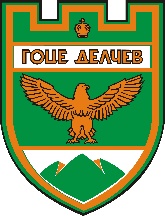 	ОБЩИНА ГОЦЕ ДЕЛЧЕВІV. ОБРАЗЦИ НА ДОКУМЕНТИСПИСЪК НА ДОКУМЕНТИТЕ И ИНФОРМАЦИЯТА, СЪДЪРЖАЩИ СЕ В ОФЕРТАТАЗа обособена позиция……………………………				Образец № 1ПРЕДСТАВЯНЕ НА УЧАСТНИКЗа участие в открита процедура за възлагане на обществена поръчка с предмет: Открита процедура за възлагане на обществена поръчка по опростени правила, с наименование: „Изготвяне на инвестиционни проекти за реконструкция и рехабилитация на общински пътища и улици и упражняване на авторски надзор по две обособени позиции“Обособена позиция………………………………..Административни сведенияНаименование на участника:……………………………………………..  ЕИК/БУЛСТАТ/ЕГН:………………………………………………………(или друга идентифицираща информация в съответствие със законодателството на държавата, в която участникът е установен)Седалище:…………………………………………………………………..  - пощенски код, населено място: ………………………………………... - ул./бул. №, блок №, вход, етаж:…………………………………………  Адрес за кореспонденция:…………………………………………………  - пощенски код, населено място:…………………………………………..  - ул./бул. №, блок №, вход, етаж:………………………………………….  Телефон:…………………………………  Факс:…………………………………….. E-mail адрес:…………………………….  (в случай че участникът е обединение, информацията се попълва за всеки участник в обединението, като се добавя необходимият брой полета и редове)Лица, представляващи участника по учредителен акт:……………………………………… (ако лицата са повече от едно, се добавя необходимият брой полета)Трите имена, ЕГН, лична карта №, адрес  Трите имена, ЕГН, лична карта №, адрес  Трите имена, ЕГН, лична карта №, адрес  Участникът се представлява заедно или поотделно или заедно и поотделно (невярното се зачертава) от следните  лица:1. ...........................................................2. ...........................................................Данни за банковата сметка:   Обслужваща банка:............................. IBAN.................................................... BIC....................................................... Титуляр на сметката:............................................... Доказателства за упражняване на професионална дейност по чл. 49, ал. 1 от ЗОП(участниците описват и прилагат документите)...................................................................................................УВАЖАЕМИ ДАМИ И ГОСПОДА,1. Заявяваме, че желаем да участваме в откритата от Вас процедура по Закона за обществените поръчки (ЗОП) за възлагане на обществена поръчка с горепосочения предмет, като подаваме оферта при условията, обявени в документацията за участие и приети от нас. 2. Задължаваме се да спазваме всички условия на възложителя, посочени в документацията за участие, които се отнасят до изпълнението на поръчката, в случай че същата ни бъде възложена. 3. Декларираме, че приемаме условията за изпълнение на обществената поръчка, заложени в приложения към документацията за участие проект на договор.  4. Декларираме, че при изготвяне на офертата ни са спазени изискванията за закрила на заетостта, включително условията на труд и минимална цена на труда. 5. При изпълнението на обществената поръчка няма да ползваме/ще ползваме (относимото се подчертава) подизпълнители.6. Приемаме срокът на валидността на нашата оферта да бъде 90 календарни дни считано от крайния срок за подаване на оферти. Неразделна част от настоящия документ са:  а) декларацията по чл. 47, ал. 9 ЗОП за липса на обстоятелствата по чл. 47, ал. 1, 2 и 5 ЗОП, подписана от лицата, които представляват участника съгласно документите за регистрация; б) изисканите от възложителя доказателства за упражняване на професионална дейност по чл. 49, ал. 1 от ЗОП. Образец № 2ДЕКЛАРАЦИЯпо чл. 47, ал. 9 за липса на обстоятелствата по чл. 47, ал. 1, т. 1, б. „а“-„д“, т.2, т. 3 и т. 4, ал. 2, т. 1, т. 4 и т. 5 и ал. 5, т. 1 и т. 2 от ЗОПДолуподписаният /-ната/ 								  с лична карта № 		, издадена на 				 от 			 с ЕГН			, в качеството ми на	______________ (посочете длъжността) на  				 (посочете фирмата на участника), със седалище и адрес на управление .................................. - ,участник/подизпълнител (невярното се зачертава) в открита процедура за възлагане на обществена поръчка с предмет: Открита процедура за възлагане на обществена поръчка по опростени правила, с наименование: „Изготвяне на инвестиционни проекти за реконструкция и рехабилитация на общински пътища и улици и упражняване на авторски надзор по две обособени позиции“Обособена позиция…………………………ДЕКЛАРИРАМ, ЧЕ:1. Не съм осъден/а с влязла в сила присъда (освен при реабилитация) за:1.1. престъпление против финансовата, данъчната или осигурителната система, включително изпиране на пари по чл. 253 – чл. 260 от Наказателния кодекс;1.2. подкуп по чл. 301 - чл. 307 от Наказателния кодекс;1.3. участие в организирана престъпна група по чл. 321 - чл. 321а от Наказателния кодекс;1.4. престъпление против собствеността по чл. 194 – чл. 217 от Наказателния кодекс;1.5. престъпление против стопанството по чл. 219 - чл. 252 от Наказателния кодекс;Представляваното от мен дружество / Аз [за ЕТ] :1. не е / не съм:1.1. обявен/о в несъстоятелност;1.2. в производство по ликвидация или подобна процедура съгласно националните закони и подзаконови актове;1.3. в открито производство по несъстоятелност или сключил/о извънсъдебно споразумение с кредиторите си по смисъла на чл. 740 от Търговския закон [за участник - чуждестранно лице - не се намира в подобна процедура съгласно националните закони и подзаконови актове, включително когато дейността му е под разпореждане на съда или е преустановил/о дейността си];1.4. сключил/о договор с лице по чл. 21 и 22 от Закона за предотвратяване и установяване на конфликт на интереси;1.5. свързано лице с възложителя или със служител на ръководна длъжност в неговата организация;1.6. осъдено с влязла в сила присъда/реабилитиран съм за престъпление по чл. 136 от Наказателния кодекс, свързано със здравословните и безопасни условия на труд, или по чл. 172 от Наказателния кодекс против трудовите права на работниците (вярното се подчертава);1.7. осъдено с влязла в сила присъда за престъпление по чл. 313 от Наказателния кодекс във връзка с провеждане на процедури за възлагане на обществени поръчки.2. няма / нямам:2.1. задължения по смисъла на чл. 162, ал. 2, т. 1 от Данъчно-осигурителния процесуален кодекс към държавата и към община, установени с влязъл в сила акт на компетентен орган, /освен ако е допуснато разсрочване или отсрочване на задълженията – това следва да се посочи от декларатора; ако текстът не се отнася за участника-следва да се зачертае/, или задължения за данъци или вноски за социалното осигуряване съгласно законодателството на държавата, в която участникът е установен.3. С настоящото предоставям информация относно публичните регистри, в които се съдържат посочените обстоятелства, или компетентния орган, който съгласно законодателството на държавата, в която участникът е установен, е длъжен да предоставя информация за тези обстоятелства служебно на възложителя, както следва:……………………………………..........................................................................................................................Задължавам се при промяна на посочените обстоятелства писмено да уведомя възложителя на обществената поръчка в 7-дневен срок от настъпването на съответната промяна.Известно ми е, че за вписване на неверни данни в настоящата декларация подлежа на наказателна отговорност съгласно чл. 313 от Наказателния кодекс.ВАЖНО: Подизпълнителите декларират обстоятелства по чл. 47, ал. 1 и ал. 5 от ЗОП. Неотносимите, за подизпълнител, обстоятелства по чл. 47, ал. 2 се зачертават или изтриват.Образец №3ДЕКЛАРАЦИЯ - СПИСЪКна услугите, които са еднакви или сходни с предмета на поръчката, изпълнени през последните 3 години, считано от датата на подаване на офертатаДолуподписаният /-ната/ 									  с лична карта № 		, издадена на 				 от 			 с ЕГН				, в качеството ми на	_________________ (посочете длъжността) на  				 (посочете фирмата на участника), със седалище и адрес на управление .................................. - участник в открита процедура за възлагане на обществена поръчка с предмет: Открита процедура за възлагане на обществена поръчка по опростени правила, с наименование: „Изготвяне на инвестиционни проекти за реконструкция и рехабилитация на общински пътища и улици и упражняване на авторски надзор по две обособени позиции“Обособена позиция………………………………ДЕКЛАРИРАМ, че:През последните 3 (три) години, считано от датата на подаване на офертата, сме изпълнили следните услуги, които са еднакви или сходни с предмета на поръчката:Под сходен предмет на настоящата обществена поръчка, следва да се разбира: изготвяне на инвестиционни проекти във фаза техническа и/или работна за изграждане и/или ремонт и/или реконструкция на пътища и/или улична мрежа.В подкрепа на посочените в списъка услуги, изпълнени от нас, прилагаме следните доказателства по чл.51, ал. 4 от ЗОП:……………….………………..………………..Забележка: Приложенията се прилагат в последователност, съгласно посочването на услугите в списъка. Известна ми е отговорността по чл. 313 от Наказателния кодекс за посочване на неверни данни.Образец №4ДЕКЛАРАЦИЯ-СПИСЪКна служителите/експертите, които участникът ще използва за изпълнение на обществената поръчкаДолуподписаният /-ната/ 									  с лична карта № 		, издадена на 				 от 			 с ЕГН				, в качеството ми на	_______________________ (посочете длъжността) на  					 (посочете фирмата на участника), със седалище и адрес на управление .......................... - участник в открита процедура за възлагане на обществена поръчка с предмет: Открита процедура за възлагане на обществена поръчка по опростени правила, с наименование: „Изготвяне на инвестиционни проекти за реконструкция и рехабилитация на общински пътища и улици и упражняване на авторски надзор по две обособени позиции“Обособена позиция………………………………ДЕКЛАРИРАМ, ЧЕ:1. Ръководните служители/експертите, с които предлагаме да изпълним обществената поръчка в съответствие с изискванията на възложителя, са:
2. През целия период на изпълнение на поръчката, ако същата ни бъде възложена, ще осигурим участие на посочените по-горе служители/експерти.За всеки експерт от екипа прилагам Декларация по чл. 51а ЗОП за разположение и ангажираност на експерт (Образец № 5).Известна ми е отговорността по чл. 313 от Наказателния кодекс за посочване на неверни данни.Образец №5ДЕКЛАРАЦИЯпо чл. 51а от ЗОП за разположение и ангажираност на експертПодписаният/ата .................................................................(трите имена)..........................................................................................................................................................(данни по документ за самоличност)в качеството ми на ................................................ (позиция на експерта) в офертата на .....................................(наименование а участника)ДЕКЛАРИРАМ:1. На разположение съм да поема работата по обществена поръчка с предмет Открита процедура за възлагане на обществена поръчка по опростени правила, с наименование: „Изготвяне на инвестиционни проекти за реконструкция и рехабилитация на общински пътища и улици и упражняване на авторски надзор по две обособени позиции“Обособена позиция………………………………2. Задължавам се да работя в съответствие с предложението на участника за качественото изпълнение на поръчката. 3. Заявените от участника по отношение на мен данни и информация са верни. 4. Разбирам, че всяко невярно изявление от моя страна може да доведе до отстраняване на участника от процедурата. 5. Задължавам се да не разпространявам по никакъв повод и под никакъв предлог данните, свързани с обществената поръчка, станали ми известни във връзка с моето участие в процедурата. .............................. г.                 				Декларатор: 	_____________(дата на подписване)                                                                                          		(Подпис)Забележка: Декларацията се представя поотделно за всеки експерт.Образец №6Д Е К Л А Р А Ц И Я за участието или неучастието на подизпълнителипо чл. 56, ал. 1, т. 8 от ЗОПДолуподписаният /-ната/ 									  с лична карта № 		, издадена на 				 от 			 с ЕГН				, в качеството ми на	_______________________ (посочете длъжността) на  					 (посочете фирмата на участника), със седалище и адрес на управление .......................... - участник в открита процедура за възлагане на обществена поръчка с предмет: Открита процедура за възлагане на обществена поръчка по опростени правила, с наименование: „Изготвяне на инвестиционни проекти за реконструкция и рехабилитация на общински пътища и улици и упражняване на авторски надзор по две обособени позиции“Обособена позиция………………………………Д Е К Л А Р И Р А М, Ч Е:         При изпълнението на горецитираната обществена поръчка ще ползвам/няма да ползвам подизпълнител/и. 						(ненужното се зачертава)1. Подизпълнителят, който ще ползвам, е: ………………………………………………….....…(наименование на подизпълнителя)представляван от ..............................................................................................................................(трите имена)………………………............……………………………………………….......................………..(данни по документ за самоличност)……………………………………………………………………….....................…………………(адрес)в качеството си на ………….………..…………..………….…………..................................................................(длъжност)2. Видът на работите/дейностите и делът на участие на подизпълнителите при изпълнение на поръчката са следните:3. Приемам да отговарям за действията, бездействията и работата на посочения подизпълнител / посочените подизпълнители, като за свои действия, бездействия и работа.Във връзка с това прилагаме писмено съгласие (декларация) от страна на посочените подизпълнители.Известна ми е отговорността по чл. 313 от Наказателния кодекс за посочване на неверни данни.Образец №7Д Е К Л А Р А Ц И Я за съгласие за участие като подизпълнителДолуподписаният/ната ............................................................................................., с лична карта № ........................, издадена на .......................... от .........................  с ЕГН ................................, в качеството си на .................................................. на .......................................................................				(длъжност) 			(наименование на подизпълнителя)Подизпълнител в обществена поръчка с предмет: Д Е К Л А Р И Р А М:1. От името на представляваното от мен лице (търговско дружество, едноличен търговец, юридическо лице с нестопанска цел - вярното се подчертава):  ...........................................(наименование, ЕИК/БУЛСТАТ)изразявам съгласието да участваме като подизпълнител на ......................................................... (наименование на участника в процедурата, на който лицето е подизпълнител)при изпълнение на обществена поръчка с предмет Открита процедура за възлагане на обществена поръчка по опростени правила, с наименование: „Изготвяне на инвестиционни проекти за реконструкция и рехабилитация на общински пътища и улици и упражняване на авторски надзор по две обособени позиции“Обособена позиция………………………………2. Дейностите, които ще изпълняваме като подизпълнител, са: ..............................................................................................................................................................(изброяват се конкретните части от предмета на поръчката, които ще бъдат изпълнени от подизпълнителя) .............................................................................................................................................................. 3. Запознати сме с разпоредбата на чл. 55, ал. 5 от Закона за обществените поръчки, че заявявайки желанието си да бъдем подизпълнител в офертата на посочения по-горе участник, нямаме право да се явим като участник в горепосочената процедура и да представим самостоятелна оферта.4. Запознати сме, че при подписване на договор за подизпълнение нямаме право да превъзлагаме дейностите, които са включени в предмета на договора за подизпълнение.Във връзка с изискванията на процедурата, приложено представяме следната информация  и документи: ЕИК по чл.23 от Закона за търговския регистър, БУЛСТАТ и/или друга идентифицираща информация, в съответствие със законодателството на държавата, в която подизпълнителят е установен, както и адрес, включително електронен, за кореспонденция при провеждане на процедурата.Декларация по чл. 47, ал. 9 за отсъствия на обстоятелствата по чл. 47, ал. 1 и 5 от ЗОП.Известна ми е отговорността по чл. 313 от Наказателния кодекс за посочване на неверни данни.			 г.                 				Декларатор: 			(дата на подписване)                                                                                          (Име, фамилия, подпис и печат)Забележка: Декларацията е задължителна част от офертата на участник, който обявява, че ще ползва подизпълнители. Такава декларация се подава от всеки подизпълнител, в случай че са повече от един.Образец №8ДЕКЛАРАЦИЯпо чл. 56, ал. 1, т. 12 от ЗОПза приемане на условията в проекта на договораДолуподписаният /-ната/ 									  с лична карта № 		, издадена на 				 от 			 с ЕГН				, в качеството ми на	_______________________ (посочете длъжността) на  					 (посочете фирмата на участника), със седалище и адрес на управление .......................... - участник в открита процедура за възлагане на обществена поръчка с предмет: Открита процедура за възлагане на обществена поръчка по опростени правила, с наименование: „Изготвяне на инвестиционни проекти за реконструкция и рехабилитация на общински пътища и улици и упражняване на авторски надзор по две обособени позиции“Обособена позиция………………………………ДЕКЛАРИРАМ:Запознат съм със съдържанието на проекта на договор и приложението към него и приемам без възраждение условията в тях.В случай, че представляваното от мен дружество бъде избрано за изпълнител, се съгласяваме да сключим договора съгласно приложения проект към документацията.Известна ми е предвидената в чл.313 от НК отговорност за деклариране на неверни данни.Забележка: Попълва се от лицето/лицата представляващи участника в настоящата процедура, както и от лицето/лицата, представляващи всеки от членовете на обединението/консорциума	При участието на подизпълнител/и, образецът се попълва и от него/тях.Образец №9ДЕКЛАРАЦИЯпо чл. 3, т.8 и чл. 4 от Закона за икономическите и финансовите отношения с дружествата, регистрирани в юрисдикции с преференциален данъчен режим, свързаните с тях лица и техните действителни собственициДолуподписаният /-ната/ 									  с лична карта № 		, издадена на 				 от 			 с ЕГН				, в качеството ми на	_______________________ (посочете длъжността) на  					 (посочете фирмата на участника), със седалище и адрес на управление .......................... - участник в открита процедура за възлагане на обществена поръчка с предмет: Открита процедура за възлагане на обществена поръчка по опростени правила, с наименование: „Изготвяне на инвестиционни проекти за реконструкция и рехабилитация на общински пътища и улици и упражняване на авторски надзор по две обособени позиции“Обособена позиция………………………………Д Е К Л А Р И Р А М, че:1. Представляваното от мен дружество не е регистрирано в юрисдикция с преференциален данъчен режим. / Представляваното от мен дружество е регистрирано в юрисдикция с преференциален данъчен режим, а именно: ....................................... (неотносимото се зачертава)2. Представляваното от мен дружество не е свързано с лица, регистрирани в юрисдикция с преференциален данъчен режим. / Представляваното от мен дружество е свързано с лица, регистрирани в юрисдикция с преференциален данъчен режим, а именно с: ...........(неотносимото се зачертава)3. Представляваното от мен дружество попада в изключенията по чл. 4, т. ............. от Закона за икономическите и финансовите отношения с дружествата, регистрирани в юрисдикции с преференциален данъчен режим, свързаните с тях лица и техните действителни собственици (ЗИФОДРЮПДРСЛТДС).             Забележка: Точка 3 се попълва, ако дружеството е регистрирано в юрисдикция с преференциален данъчен режим или е свързано с лица, регистрирани в юрисдикции с преференциален данъчен режим.4. Запознат съм с правомощията на възложителя по чл. 6, ал. 4 от ЗИФОДРЮПДРСЛТДС.Известна ми е наказателната отговорност по чл. 313 от Наказателния кодекс.Забележка: Представя се от представляващия участника по търговска регистрация.В случай че участникът е обединение от няколко лица, декларацията се представя от всяко едно от тях.В случай че участникът предвижда да използва подизпълнител/и, декларацията се представя за всеки от подизпълнителите от представляващия подизпълнителя.Образец №10ДЕКЛАРАЦИЯпо чл. 56, ал. 1, т.6 от ЗОПза липса на свързаност с друг участник или кандидат в съответствие с чл. 55, ал. 7 от ЗОП, както и за липса на обстоятелство по чл. 8, ал. 8, т. 2 от ЗОПДолуподписаният /-ната/ 									  с лична карта № 		, издадена на 				 от 			 с ЕГН				, в качеството ми на	_______________________ (посочете длъжността) на  					 (посочете фирмата на участника), със седалище и адрес на управление .......................... - участник в открита процедура за възлагане на обществена поръчка с предмет: Открита процедура за възлагане на обществена поръчка по опростени правила, с наименование: „Изготвяне на инвестиционни проекти за реконструкция и рехабилитация на общински пътища и улици и упражняване на авторски надзор по две обособени позиции“Обособена позиция………………………………ДЕКЛАРИРАМ, че:1. Представляваният от мен участник не е свързано лице по смисъла на § 1, т. 23а от допълнителните разпоредби на ЗОП или свързано предприятие по смисъла на § 1, т. 24 от допълнителните разпоредби на ЗОП с друг участник в настоящата процедура.2. За представлявания от мен участник не са налице обстоятелствата по чл. 8, ал. 8, т. 2 ЗОП по отношение на настоящата процедура за възлагане на обществена поръчка.Известна ми е отговорността по чл. 313 от Наказателния кодекс за посочване на неверни данни.Образец №11ДЕКЛАРАЦИЯпо чл. 56, ал. 1, т.11 от ЗОПДолуподписаният /-ната/ 									  с лична карта № 		, издадена на 				 от 			 с ЕГН				, в качеството ми на	_______________________ (посочете длъжността) на  					 (посочете фирмата на участника), със седалище и адрес на управление .......................... - участник в открита процедура за възлагане на обществена поръчка с предмет: Открита процедура за възлагане на обществена поръчка по опростени правила, с наименование: „Изготвяне на инвестиционни проекти за реконструкция и рехабилитация на общински пътища и улици и упражняване на авторски надзор по две обособени позиции“Обособена позиция………………………………ДЕКЛАРИРАМ, че:При определяне на цената, предлагана от представлявания и управляван от мен участник, са спазени изискванията за минимална цена на труда, определени съгласно §1, т. 12 от Допълнителната разпоредба на Закона за обществените поръчки.Известно ми е, че за деклариране на неверни обстоятелства, нося отговорност по чл.313 от Наказателния кодекс.Образец №12ДЕКЛАРАЦИЯпо чл. 6, ал. 2 от Закона за мерките срещу изпирането на париДолуподписаният /-ната/ 									  с лична карта № 		, издадена на 				 от 			 с ЕГН				, в качеството ми на	_______________________ (посочете длъжността) на  					 (посочете фирмата на участника), със седалище и адрес на управление .......................... - участник в открита процедура за възлагане на обществена поръчка с предмет: Открита процедура за възлагане на обществена поръчка по опростени правила, с наименование: „Изготвяне на инвестиционни проекти за реконструкция и рехабилитация на общински пътища и улици и упражняване на авторски надзор по две обособени позиции“Обособена позиция………………………………ДЕКЛАРИРАМ, че:действителен собственик по смисъла на чл. 6, ал. 2 ЗМИП във връзка с чл. 3, ал. 5 ППЗМИП на горепосоченото юридическо лице е/са следното физическо лице/следните физически лица:Известна ми е наказателната отговорност по чл. 313 от Наказателния кодекс за деклариране на неверни обстоятелства.Образец №13ДЕКЛАРАЦИЯза спазване на етичните клаузи на поръчкатаДолуподписаният /-ната/ 									  с лична карта № 		, издадена на 				 от 			 с ЕГН				, в качеството ми на	_______________________ (посочете длъжността) на  					 (посочете фирмата на участника), със седалище и адрес на управление .......................... - участник в открита процедура за възлагане на обществена поръчка с предмет: Открита процедура за възлагане на обществена поръчка по опростени правила, с наименование: „Изготвяне на инвестиционни проекти за реконструкция и рехабилитация на общински пътища и улици и упражняване на авторски надзор по две обособени позиции“Обособена позиция………………………………ДЕКЛАРИРАМ, че:1. Представляваният от мен участник като цяло и аз в частност сме съгласни да се придържаме към Етичните клаузи, заложени в Указанията за участие в процедурата. 2. По отношение на представлявания от мен участник не е налице потенциален конфликт на интереси или други такива равностойни отношения с други участници и страни в процедурата за възлагане на обществената поръчка към момента на подаване на настоящата оферта. 3. По отношение на представлявания от мен участник не е налице потенциален конфликт на интереси или други такива равностойни отношения с други страни, ангажирани в проекта, към момента на подаване на настоящата оферта. 4. По отношение на представлявания от мен участник не са налице интереси от какъвто и да било характер в друга процедура за възлагане на обществена поръчка по проекта към момента на подаване на настоящата оферта.Образец № 14ДО ОБЩИНА ГОЦЕ ДЕЛЧЕВТЕХНИЧЕСКО ПРЕДЛОЖЕНИЕза изпълнение на обществената поръчка с предмет:Открита процедура за възлагане на обществена поръчка по опростени правила, с наименование: „Изготвяне на инвестиционни проекти за реконструкция и рехабилитация на общински пътища и улици и упражняване на авторски надзор по две обособени позиции“Обособена позиция………………………………УВАЖАЕМИ ДАМИ И ГОСПОДА,С настоящото представяме нашето техническо предложение за изпълнение на поръчката - открита процедура с предмет:„Предоставяне на проектантски услуги за:1. „Изготвяне на инвестиционни проекти за реконструкция и рехабилитация на общински пътища и улици и упражняване на авторски надзор по две обособени позиции“Обособена позиция………………………………За изпълнение на настоящата поръчка прилагаме в свободна форма следната разработка на техническо предложение, описано в Приложение №1 към настоящия образец:А. РАБОТНА Програма за осъществяване целите на предмета на поръчката, която включва като минимум:- Описание на дейностите, поддейностите и задачите за изпълнение на поръчката- Описание на последователността и взаимообвързаността на предлаганите дейности, поддейности и задачи за изпълнение на поръчкатаБ. ОРГАНИЗАЦИЯ ЗА ИЗПЪЛНЕНИЕ НА ПОРЪЧКАТА, която включва като минимум:- Описание на конкретните задължения на проектантите във връзка с дейностите и съставляващите ги задачи, които Участникът ще извърши, като са посочени конкретни срокове за изпълнението на задачите. - Представяне на организационна структура на екипа за изпълнение, включваща всички проектанти по отделните части, както и линиите на взаимодействие и йерархично положение и докладване. - Отразяване на мобилизацията на експертите в план-графика за изпълнение на поръчката.2. Предлагаме да изготвим инвестиционните проекти в срок от ……/словом/ дни, считано от датата на подписване на договора.Заявяваме готовност за започване изпълнение предмета на поръчката със сключване на договора.Гарантираме, че сме в състояние да изпълним качествено и в срок поръчката в пълно съответствие с гореописаното предложение.Приложение: Декларация по чл. 33, ал. 4 от ЗОП (ако е приложимо)Образец № 15ДООБЩИНА ГОЦЕ ДЕЛЧЕВЦЕНОВО предложениеза обществена поръчка с предмет:Изготвяне на инвестиционни проекти за  реконструкция и рехабилитация на  общински пътища, улици и тротоари, и съоръженията и принадлежностите към тях и упражняване на авторски надзор по две обособени позиции“Обособена позиция 1: „Изготвяне на инвестиционен проект за Реконструкция и рехабилитация на общински пътища на територията на Община Гоце Делчев и упражняване на авторски надзор по Програмата за развитие на селските райони 2014-2020“:С настоящото представяме нашето ценово предложение за участие в обявената открита процедура.За изпълнение на договора, така, както е определен обхватът му в документацията за участие, предлагаме следната обща цена без ДДС и с ДДС.Обща цена за изпълнение на поръчката…............(..…….....………..……) лева без ДДС, в т.ч:                                     (с цифри)				(словом) Цена за  проектиране…............(..…….....………………………..........……) лева без ДДС                       (с цифри)				(словом) Цена за  авторски надзор…............(..…….....………………………..........……) лева без ДДС                             (с цифри)				(словом) ИлиОбща цена за изпълнение на поръчката…............(..…….....………..……) лева с ДДС, в т.ч:                                     (с цифри)				(словом) Цена за  проектиране…............(..…….....………………………..........……) лева с ДДС                       (с цифри)				(словом) Цена за  авторски надзор…............(..…….....………………………..........……) лева с ДДС                             (с цифри)				(словом) При несъответствие между сумата, написана с цифри и тази, написана с думи, важи сумата, написана с думи.Цената е формирана въз основа на попълнената ценова таблица:При така предложеното от нас ценово предложение в нашата ценова оферта сме включили всички разходи, свързани с качественото изпълнение на поръчката в описания вид и обхват, както следва:разходи за текуща издръжка на централен и местен офис - осигуряване на необходимото обзавеждане, оборудване, консумативи, режийниразходи за екипа на Изпълнителя – предложени ключови експерти, вкл. възнаграждения, съответните социални и здравни плащания към тях и други разходи, свързани с екипа и необходими за изпълнението на поръчкатаразходи за екипа на Изпълнителя – неключов и помощен персонал, вкл. възнаграждения, съответните социални и здравни плащания към тях и други разходи, свързани с екипа и необходими за изпълнението на поръчкатаплащания към подизпълнители /ако има такива/други разходи, считани за необходими за изпълнение на договора	До подготвянето на официален договор, това предложение заедно с писменото приемане от Ваша страна и известие за сключване на договор ще формират обвързващо споразумение между двете страни.Образец № 15аДООБЩИНА ГОЦЕ ДЕЛЧЕВЦЕНОВО предложениеза обществена поръчка с предмет:Изготвяне на инвестиционни проекти за  реконструкция и рехабилитация на  общински пътища, улици и тротоари, и съоръженията и принадлежностите към тях и упражняване на авторски надзор по две обособени позиции“Обособена позиция 2: „Изготвяне на инвестиционен проект за реконструкция и рехабилитация на улици в села от Община Гоце Делчев и упражняване на авторски надзор по Програмата за развитие на селските райони 2014-2020“1. С настоящото представяме нашето ценово предложение за участие в обявената открита процедура.За изпълнение на договора, така, както е определен обхватът му в документацията за участие, предлагаме следната обща цена без ДДС и с ДДС.Обща цена за изпълнение на поръчката…............(..…….....………..……) лева без ДДС, в т.ч:                                     (с цифри)				(словом) Цена за  проектиране…............(..…….....………………………..........……) лева без ДДС                       (с цифри)				(словом) Цена за  авторски надзор…............(..…….....………………………..........……) лева без ДДС                             (с цифри)				(словом) ИлиОбща цена за изпълнение на поръчката…............(..…….....………..……) лева с ДДС, в т.ч:                                     (с цифри)				(словом) Цена за  проектиране…............(..…….....………………………..........……) лева с ДДС                       (с цифри)				(словом) Цена за  авторски надзор…............(..…….....………………………..........……) лева с ДДС                             (с цифри)				(словом) При несъответствие между сумата, написана с цифри и тази, написана с думи, важи сумата, написана с думи.2. Цената е формирана въз основа на попълненените ценови таблици:2.1 Цена за проектиране:2.2 Цена за авторски надзор:3. При така предложеното от нас ценово предложение в нашата ценова оферта сме включили всички разходи, свързани с качественото изпълнение на поръчката в описания вид и обхват, както следва:разходи за текуща издръжка на централен и местен офис - осигуряване на необходимото обзавеждане, оборудване, консумативи, режийниразходи за екипа на Изпълнителя – предложени ключови експерти, вкл. възнаграждения, съответните социални и здравни плащания към тях и други разходи, свързани с екипа и необходими за изпълнението на поръчкатаразходи за екипа на Изпълнителя – неключов и помощен персонал, вкл. възнаграждения, съответните социални и здравни плащания към тях и други разходи, свързани с екипа и необходими за изпълнението на поръчкатаплащания към подизпълнители /ако има такива/други разходи, считани за необходими за изпълнение на договора	До подготвянето на официален договор, това предложение заедно с писменото приемане от Ваша страна и известие за сключване на договор ще формират обвързващо споразумение между двете страни.ПроектДОГОВОР№__________ЗА ИЗПЪЛНЕНИЕ НА ОБЩЕСТВЕНА ПОРЪЧКА С ПРЕДМЕТ:Изготвяне на инвестиционни проекти за реконструкция и рехабилитация на общински пътища, улици и тротоари, и съоръженията и принадлежностите към тях и упражняване на авторски надзор по две обособени позиции“Обособена позиция 1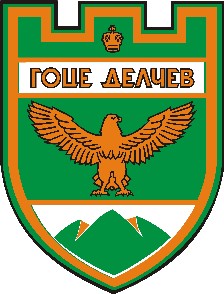 ОБЩИНА ГОЦЕ ДЕЛЧЕВ2016Днес ………………2016 год. в гр. Гоце Делчев между:1. ОБЩИНА ГОЦЕ ДЕЛЧЕВ, със седалище и адрес на управление: гр. Гоце Делчев, ул. „Царица Йоанна” № 2, ЕИК по Булстат: 000024745, представлявана от  Владимир Кръстев Москов – кмет на Община Гоце Делчев и Антоанета Любомирова Пенкова  – началник отдел „Счетоводство“, наричана по-долу ВЪЗЛОЖИТЕЛи2. . ……………………….., представлявано от ……………………….– ........................, със седалище и адрес на управление ……………………………………………………, вписано в Агенцията по вписванията с ЕИК ……………………………., телефон ....................., факс ..................................., e- mail ………………………………..,, наричано за краткост “ИЗПЪЛНИТЕЛ”, от друга странана основание чл. 41 и чл. 74, ал. 1 от Закона за обществените поръчки (ЗОП) и в изпълнение на Решение № ......./............2016 г. на Кмета на Община Гоце Делчев за определяне на изпълнител на обществената поръчка, се сключи настоящият договор за следното:І. ПРЕДМЕТ НА ДОГОВОРА.Възложителят възлага, а Изпълнителят приема да извърши срещу заплащане следното Изготвяне на инвестиционни проекти за  реконструкция и рехабилитация на  общински пътища, улици и тротоари, и съоръженията и принадлежностите към тях и упражняване на авторски надзор по две обособени позиции“, за:Обособена позиция 1: „Изготвяне на инвестиционен проект за Реконструкция и рехабилитация на общински пътища на територията на Община Гоце Делчев и упражняване на авторски надзор по Програмата за развитие на селските райони 2014-2020“;Дейностите, които Изпълнителят трябва да извърши в обхвата на договора са следните:ал. (1) Изготвяне на  Инвестиционен проект за Реконструкция и рехабилитация на на път BLG 1096, (II-19, Гоце Делчев-Копривлен) – Мусомище – Гоце Делчев – (II-19) с дължина от км 0+000 до 1+298; ал. (2) Изготвяне на Инвестиционен проект за Реконструкция и рехабилитация на път BLG 1093 (BLG 1091/Гоце Делчев-Брезница) - Корница с дължина от км 0+000 до 3+280; ал. (3) Изготвяне на Инвестиционен проект за Реконструкция и рехабилитация на път BLG 1091 (II-19, Добринище-Гоце Делчев) - Брезница с дължина от км 0+000 до 9+110За всяка пътна отсечка следва да се изготви отделен инвестиционен проектИзработване на технически проект в следните части:Инженерно-геоложки доклад за трасето; Техническо обследване и оценка по чл. 176(в) от ЗУТ; Част „Геодезия“;Част „Пътна“;Част „Конструктивна“;Временна и постоянна организация на движението; План за безопасност и здраве;Пожарна безопасност;План за управление на строителните отпадъци;Парцеларен план (при необходимост);Техническа спецификация за строителство на обектаПодробна количествена и количествена-стойностна сметка /хартиен и електронен носител/, придружена от анализи на единичните цени.Услугите, предмет на договора, трябва да бъдат извършени в съответствие с изискванията на техническата спецификация, ценовата и техническа оферта на Изпълнителя, които са неразделна част от настоящия договор, както и съгласно нормативните изисквания в областта.ІІ. СРОК И ВЛИЗАНЕ В СИЛА НА ДОГОВОРА.(1) Настоящият договор влиза в сила от датата на подписването му и се сключва за общ срок от .................. (словом) календарни дни.IІІ. ЦЕНИ И НАЧИН НА ПЛАЩАНЕ.(1) Обща цена за изпълнение на поръчката…............(..…….....………..……) лева без ДДС, в т.ч:                                                                 (с цифри)		(словом) Цена за  проектиране…............(.......………………………..........……) лева без ДДС (с цифри)		(словом)Цена за  авторски надзор…............(..…….....…………………..........……) лева без ДДС(цифри)		(словом)илиОбща цена за изпълнение на поръчката…............(..…….....………..……) лева с ДДС, в т.ч: (с цифри)		(словом)Цена за  проектиране…............(..…….....………………………..........……) лева с ДДС   (с цифри)		(словом)Цена за  авторски надзор…............(..…….....………………………..........……) лева с ДДС 		        (с цифри)		(словом)Цената е формирана въз основа на: (2) Цената по ал. 1 включва всички разходи, свързани с изпълнението на този договор.(3) Плащанията ще се извършват по следната схема:	1.Авансово плащане в размер на 10% /десет процента/  от сумата за изготвяне на инвестиционния проект, без стойността на авторския надзор. Изплащането се извършва  след  представяне на фактура, издадена от Изпълнителя към Възложителя. Авансовото плащане се приспада пропорционално от всяко следващо плащане за изготвяне на инвестиционния проект. 	2. Окончателното плащане, след предаване на Възложителя и подписване на приемо-предавателен протокол за приемане без забележки на изготвените инвестиционни проекти.(4) В случай че в хода на изпълнение на договора възникнат основания за начисляване на неустойки от страна на Възложителя в тежест на Изпълнителя, същите могат да бъдат приспадани от които и да е плащания по договора.(5) Всички плащания се извършват по банковата сметка на Изпълнителя, както следваБанка:……………………………………………..IBAN сметка:…………………………………….BIC:……………………………………………….(6) В случай на промяна на банковата сметка на Изпълнителя, същият е длъжен да уведоми незабавно Възложителя.IV. ПРАВА И ЗАДЪЛЖЕНИЯ НА ВЪЗЛОЖИТЕЛЯ.(1) Възложителят има право:1. Да получи изпълнението на уговореното с настоящия договор в сроковете и при условията на същия, включително и авторските права върху всички изготвени от Изпълнителя документи.2. При поискване да получава информация за хода на изпълнението по договора.3. Да осъществява оперативен контрол за правилното и ефективно изпълнение на възложената поръчка, включително и да извършва проверки на място, без да затруднява създадената от Изпълнителя организация.4. Да дава писмени указания чрез упълномощени от него лица относно изпълнението на Предмета на договора.5. Да изисква от Изпълнителя преработване или доработване на елементи от изпълнението по този договор, в случаите, когато същото е непълно или не съответства като съдържание и качество на изискванията му6. Да не приема изпълнението по този договор, ако то не съответства в значителна степен по обхват и качество на изискванията му и не може да бъде изменено, допълнено или преработено.7. Да сформира екип за изпълнение на проекта и по своя преценка да заменя членовете му.8. Да одобри (не откаже) или не одобри (да откаже) замяна на ключов експерт, когато това се налага.9. Да поиска замяна на ключов експерт, ангажиран по този договор, в случай, че сметне, че същият не изпълнява задълженията си, така както те са определени в техническата спецификация.10. Да изисква от Изпълнителя да го представлява пред всякакви трети лица във връзка с изпълнение на дейностите, предмет на поръчката, като за целта ще издава на посочени от Изпълнителя негови служители служебни или нотариално заверени пълномощни според приложимите изисквания.(2) Възложителят е длъжен:1. Да изплати уговореното възнаграждение на Изпълнителя в размера и при условията и сроковете на настоящия договор.2. Да предостави на Изпълнителя всички налични документи и информация, необходими за изпълнението на договора в 3 (три) дневен срок от поискването им. 3. Да приеме изпълнението на договора, в случай че то отговаря на Техническата спецификация.4. Да осигури на Изпълнителя съдействието и информацията, необходими му за качественото изпълнение на работата.V. ПРАВА И ЗАДЪЛЖЕНИЯ НА ИЗПЪЛНИТЕЛЯ.(1) Изпълнителят има право:1. Да получи уговореното възнаграждение, при условията и сроковете на настоящия договор, ако качествено и в срок изпълни задълженията си по него.2. Да получи част от цената на договора, съответстваща на изпълнените работи от предмета на поръчката, когато по-нататъшното изпълнение се окаже невъзможно поради причини, за които Изпълнителят и Възложителят не отговарят.3. Да иска от Възложителя необходимото съдействие и информация за изпълнение на работата по договора.4. Да иска от Възложителя приемането на работата при условията и сроковете на настоящия договор.5. Да предложи смяна на ключов експерт при настъпване на причините посочени в чл. 8, ал. 4 от настоящия договор, които възпрепятстват изпълнението на задълженията на същия.(2) Изпълнителят е длъжен:1. Да изпълни възложената му работа с грижата на добър търговец, качествено, в съответствие с Действащото законодателство, Договора, Техническата спецификация и Офертата на Изпълнителя, изискванията на Възложителя, при условията и сроковете на настоящия договор.2. Да изпълнява писмените указания и изисквания на Възложителя и да отстранява посочените от Възложителя недостатъци и пропуски в изпълнението.3. Да съгласува проектите със заинтересованите ведомства, свързани с приложимите технически нормативни документи и действащата нормативна уредба в рамките на изпълнение на обществената поръчка.4. Да извърши всички съгласувания със заинтересованите ведомства (ВиК, Електроразпределителни дружества, Телекомуникационните дружества, Напоителни системи и всички други, които могат да се окажат засегнати от настоящия проект) и с административните структури (КАТ – Пътна полиция, общини и др.).5. Да изпълни  задълженията си като проектант, по време на строителството и въвеждането в експлоатация на строежа, в съответствие с действащото българско законодателство по време на строителството и въвеждането в експлоатация на строежа (Наредба № 3 / 31.07.2003 г. на МРРБ към ЗУТ за съставяне на актове и протоколи по време на строителството и Наредба № 2 /31.07.2003 г. на МРРБ към ЗУТ за въвеждане в експлоатация на строежите в Република България и минимални гаранционни срокове за изпълнени строителни и монтажни работи, съоръжения и строителни обекти).6. Да отстрани за своя сметка недостатъците на проекта, установени в хода на извършване на проверките от Възложителя, включително и по време на извършване на строителството.7. Да информира Възложителя за възникнали проблеми при изпълнение на договора и за предприетите мерки за тяхното разрешаване;8. Да изпълнява указанията и изискванията на Възложителя, както и на органите, компетентни да съгласуват, одобрят и приемат отделни части от изпълнението, съгласно действащото законодателство.9. Да отстранява без възражения и без допълнително заплащане констатираните от Възложителя и/или УО на ПРСР грешки, недостатъци и пропуски в изпълнението, в срокове, посочени от Възложителя, за което той потвърждава съгласието си с подписването на този договор.10. Да осигури изпълнението на договора да бъде извършено от посочените от него правоспособни лица (ключови експерти и други експерти), съгласно представената оферта.11. Да внесе по сметка на Възложителя или да представи под формата на банкова гаранция, гаранция за добро изпълнение на договора в размер на 5 % от  стойността на договора без ДДС.12. Да осигури адекватното поддържане и оборудване на работата на експертите от екипа си. 13. Да изпълнява своите задължения по настоящия договор безпристрастно и лоялно и съобразно принципите на професионалната етика най-добрите практики в съответната област.14. Да превежда средства за изпълнение на своите задължения по договора и да гарантира, че служителите му получават своето възнаграждение редовно и своевременно.15. Да не заменя ключов експерт от състава на персонала без писмено съгласие от страна на Възложителя.VІ. ПРОЕКТАНТСКИ ЕКИП(1) ИЗПЪЛНИТЕЛЯТ осигурява участието на лицата, посочени в офертата, неразделна част от този договор, като проектанти. (2) Проектантите изпълняват задълженията си, така, както те са определени в Техническите спецификации на обществената поръчка, които са неразделна част от този договор.(3) ИЗПЪЛНИТЕЛЯТ няма право да сменя лицата, посочени в офертата му като проектанти, без предварително писмено съгласие на ВЪЗЛОЖИТЕЛЯ.(4) ИЗПЪЛНИТЕЛЯТ трябва по своя инициатива да предложи смяна на проектант  в следните случаи:1. при смърт;2. при невъзможност да изпълнява възложената му работа поради болест, довела до трайна неработоспособност;3. при необходимост от замяна на проектант поради причини, които не зависят от ИЗПЪЛНИТЕЛЯ (например оставка, при придобито право на пенсия за осигурителен стаж и възраст и др.); 4. когато проектант бъде осъден на лишаване от свобода за умишлено престъпление от общ характер. 5. при лишаване на проектант от правото да упражнява определена професия или дейност, пряко свързана с дейността му в настоящата обществена поръчка.(5) В случаите по ал. 4, ИЗПЪЛНИТЕЛЯТ дава на ВЪЗЛОЖИТЕЛЯ писмено уведомление, в което мотивира предложението си за смяна на проектант и прилага доказателства за наличието на някое от основанията по горната алинея.(6) С уведомлението по ал. 5, ИЗПЪЛНИТЕЛЯТ предлага проектант, който да замени досегашния проектант, като посочи квалификацията и професионалния му опит и приложи доказателства за това.(7) При замяната на проектант, новият проектант трябва да притежава еквивалентна квалификация и професионален опит, не по – малки от тези на заменения експерт. (8) Възложителят може да приеме замяната или може мотивирано да откаже предложения проектант.VІІ. ПРИЕМАНЕ НА ИЗПЪЛНЕНИЕТО(1) Приемането на изпълнението на дейностите, включени в предмета на настоящия договор, се осъществява от Възложителя чрез определен/и от него представител/и.(2) Всички изготвени от Изпълнителя документи се представят на Възложителя с приемо-предавателен протокол в срока, определен съгласно графика за изпълнение.(3) В случай на констатиране на забележки по приетите резултати от УО на ОПОС, Възложителят представя резултатите за преработване от Изпълнителя и определя за това подходящ срок. Преработването не може да бъде основание за увеличаване на цената на настоящия договор.(4) Изготвените и предадени документи се разглеждат от Възложителя (определените за това представител/и) в срок до 5 (пет) работни дни и изготвят становище относно качеството на изпълнение на работата.(5) Когато в Становището по ал. 4 е посочено, че даден документ се връща за корекции, задължително се посочват и какви са съответните забележки към него, както и се определя срок за нанасяне на корекциите и повторно представяне на документа от Изпълнителя.(6) Окончателното приемане на дейностите се извършва с Протокол за приемане, издаден от Възложителя. (7) В Протокола по ал. 6 за приемане на последната дейност, Възложителят писмено удостоверява изпълнението на настоящия договор и се произнася за връщането или задържането на гаранцията за изпълнение.(8) При своята дейност по приемане на изпълнението на настоящия договор, Възложителят може да иска писмени обосновки, допълнителни доказателства и информация относно всички факти и обстоятелства, свързани с дейността от Изпълнителя по настоящия договор.(9) В случай, че от Възложителя или неговия представител, бъдат констатирани недостатъци в изпълнената работа, съгласно предмета на настоящия договор, същите не се приемат и не се заплащат, до отстраняването им от и за сметка на Изпълнителя, в определения от Възложителя за това срок.VІІІ. ПРЕКРАТЯВАНЕ НА ДОГОВОРАНастоящият договор се прекратява:(1) с изпълнение на задълженията на страните;(2) по взаимно съгласие между страните, изразено писмено;(3) едностранно от Възложителя, без предизвестие при неизпълнение или при несвоевременно изпълнение на някое от задълженията на Изпълнителя съгласно настоящия договор. (4) Предсрочно от Възложителя поради неосигурено финансиране по ПРСР 2014-2020 IХ. САНКЦИИ, НЕУСТОЙКИ И ГАРАНЦИЯ ЗА ИЗПЪЛНЕНИЕ НА ДОГОВОРА.(1) При пълно и/или частично неизпълнение на поето с настоящия договор задължение, Изпълнителят заплаща на Възложителя неустойка. При пълно неизпълнение неустойката е в размер от 10 % (десет процента) от цената на договора и усвояване на гаранцията за изпълнение. При частично неизпълнение същата е в размер на 10 % (десет процента) от неизпълнената част и частично усвояване на гаранцията за изпълнение пропорционално на неизпълнената част.(2) При забавено изпълнение, на което и да е задължение на Изпълнителя по негова вина, последният дължи неустойка, в размер от 0,1 % (нула цяло и един процента) от цената на договора, за всеки просрочен ден, но не повече от 10 % (десет процента) от цената по договора.(3) При наличие на забава на дължимите плащания от страна на Възложителя, той дължи неустойка на Изпълнителя в размер на 0,1% (нула цяло и един процент) от стойността на договора за всеки просрочен ден, но не-повече от 10% (десет процента) от стойността на договора.(4) Прилагането на горните санкции не отменя правото на Възложителя да предяви иск срещу Изпълнителя за претърпени щети и пропуснати ползи, съгласно действащото законодателство в Република България.(1) При подписването на настоящия договор Изпълнителят е внесъл гаранция за изпълнение в размер на 5 % от стойността на договора без ДДС, или ............... лв. по сметка на Община Гоце Делчев IBAN: ........................, BIC: ......................, при  ........................ / представил банкова гаранция в размер на 5 % от стойността на договора без ДДС, или ............... лв. със срок на валидност срока на изпълнение на настоящия договор (излишното се изтрива).(2) В случай на предстоящо изтичане на срока на валидност на гаранцията за изпълнение на договора, Изпълнителят предприема действия за нейното удължаване в срок, необходим за осигуряване на непрекъснатост на валидност на банковата гаранция.(3) Гаранцията за изпълнение се освобождава в пълен размер в срок до 20 (двадесет) дни след издаване на Протокол за приемане от Възложителя за окончателно приемане на последната дейност по договора и след окончателното разплащане с Изпълнителя. Възложителят освобождава гаранцията за изпълнение без да дължи лихви за периода, през който средствата са престояли законно при него.(4) Гаранцията за изпълнение се задържа от Възложителя в случай на разваляне на договора по вина на Изпълнителя.(5) Гаранцията за изпълнение се задържа от Възложителя, ако в процеса на неговото изпълнение възникне спор между страните, който е внесен за решаване от компетентен съд, до решаване на спора.(6) Възложителят има право да усвои части от гаранцията за изпълнение при установени дължими неустойки от страна на Изпълнителя, като последният се задължава да възстанови гаранцията до пълния й размер, в срок до 10 (десет) работни дни.Х. НЕПРЕДВИДЕНИ ОБСТОЯТЕЛСТВА.(1) Страните по настоящия договор не носят отговорност за неизпълнение на задълженията си при настъпването на форсмажорно събитие (непредвидени обстоятелства), в това число и за причините от това неизпълнение вреди. Срокът за изпълнение на задължението се продължава съобразно периода, през който изпълнението е било спряно от форсмажорното обстоятелство. Клаузата не засяга права или задължения на Страните, които са възникнали и са били дължими преди настъпването на форсмажорното събитие, включително и възникнали задължения за плащане, чийто падеж настъпва след възникването на форсмажорното обстоятелство.(2) По смисъла на този договор, форсмажорни събития са обстоятелства от извънреден характер, които Възложителят и/или Изпълнителят при полагане на дължимата грижа не е могъл или не е бил длъжен да предвиди или предотврати.(3) Не е налице форсмажорно събитие, ако съответното събитие се е случило вследствие на неположена дължима грижа от страна по настоящия договор или при полагане на дължимата грижа това събитие е могло да бъде преодоляно.(4) Страната, която е засегната от форсмажорно събитие, следва в срок до 5 (пет) дни след установяване на събитието, да уведоми писмено другата страна за неговото настъпване, съответно - за преустановяване въздействието на непреодолимата сила. Засегнатата Страна периодично предоставя последващи известия за начина, по който форсмажорното събитие спира изпълнението на задълженията й, както и за степента на спиране. При неуведомяване се дължи обезщетение за настъпилите от това вреди.(5) През времето, когато изпълнението на задълженията на някоя от Страните е възпрепятствано от форсмажорно събитие, за което е дадено известие в съответствие с клаузите на настоящия договор и до отпадане действието на форсмажорното събитие, Страните предприемат всички необходими действия, за да избегнат или смекчат въздействието на форсмажорното събитие и доколкото е възможно, да продължат да изпълняват задълженията си по договора, които не са възпрепятствани от форсмажорното събитие.(6) Страните възобновяват изпълнението на задълженията си по настоящия договор веднага щом е възможно след отпадане на форсмажорното събитие. Ако непредвидените обстоятелства продължат толкова, че Възложителят вече няма интерес от изпълнението, той има право да прекрати договора. Това право има и Изпълнителят.ХІ. СПИРАНЕ НА ИЗПЪЛНЕНИЕТО(1) Като се изключат случаите на спиране на изпълнението поради форсмажорно събитие (непредвидени обстоятелства), страните спират изпълнението по договора, тогава, когато причините са свързани с приемане или одобряване от органи, които не са в състава на администрацията на Възложителя. В този случай страните съставят и подписват протокол за спиране изпълнението на договора. В протокола се посочват причините за спирането и периода, за който се спира дейността.(2) Срокът на изпълнение на дейностите по договора се удължава с периода на спирането.ХІІ. ДОПЪЛНИТЕЛНИ РАЗПОРЕДБИ(1) Страните по настоящия договор нямат право да го изменят и допълват, освен по изключение, в случаите по чл. 43, ал. 2 от ЗОП.(2) Разпоредбите на Договора се тълкуват и прилагат във връзка една с друга, като при противоречие се търси действителната обща воля на страните.(3) Нищожността на някоя от разпоредбите на Договора не води до нищожност на други разпоредби или на Договора като цяло.(4) Заглавията в Договора са част от него и се вземат предвид при неговото тълкуване.(5) За неуредените в този договор въпроси се прилагат разпоредбите на действащото законодателство в Република България.(6) Страните по настоящия договор ще решават споровете, възникнали при и по повод изпълнението на договора или свързани с договора, с неговото тълкуване, недействителност, неизпълнение или прекратяване, по взаимно съгласие и с писмени споразумения, а при непостигане на съгласие въпросът ще се отнася за решаване пред компетентния съд на територията на Република България по реда на Гражданския процесуален кодекс.(7) Всички съобщения между страните във връзка с настоящия договор следва да бъдат в писмена форма. При промяна на посочените данни, всяка от страните е длъжна да уведоми другата в седемдневен срок от настъпване на промяната.Адресите за кореспонденция между страните и лица за контакт по настоящия договор са както следва:За Възложителя: Община Гоце Делчев, град Гоце Делчев, ул. „Царица Йоанна” № 2, .................За Изпълнителя: ……………………………………………………………………….(8) За дата на съобщението/известието се смята:1. датата на предаването – при ръчно предаване на съобщението/известието;2. датата на пощенското клеймо на обратната разписка – при изпращане по пощата;3. датата на приемането – при изпращане по факс или куриер.4. датата на получаване на електронно потвърждение за получаване на изпратено по електронен път известие или 24 часа след датата на изпращане на електронното известие – при изпращане по електронен път.(9) Всяка от страните по настоящия договор се задължава да не разпространява информация за другата страна, станала й известна при или по повод изпълнението на договора. Информацията по предходното изречение включва и обстоятелства, свързани с търговската дейност, техническите процеси, проекти или финанси на страните или във връзка с ноу-хау, изобретения, полезни модели или други права от подобен  характер, свързани с изпълнението на обществената поръчка. Това правило не се прилага по отношение на задължителната информация, която Възложителят следва да представи на Агенцията по обществени поръчки съобразно реда, предвиден в ЗОП.Преди сключване на договора са представени:Техническо предложение на Изпълнителя.Ценово предложение на Изпълнителя.Настоящият договор се подписа в 3 (три) еднообразни екземпляра – 2 (два) за ВЪЗЛОЖИТЕЛЯ и 1 (един) за ИЗПЪЛНИТЕЛЯ.ВЪЗЛОЖИТЕЛ:						ИЗПЪЛНИТЕЛ: ……………………………………….			……………………………………….Владимир Москов					………………….............................Кмет на община Гоце Делчев		Гл. счетоводител: …………………...................Съгласувал : …………………….........................ДОГОВОРЗА ИЗПЪЛНЕНИЕ НА ОБЩЕСТВЕНА ПОРЪЧКА С ПРЕДМЕТ:Изготвяне на инвестиционни проекти за реконструкция и рехабилитация на  общински пътища, улици и тротоари, и съоръженията и принадлежностите към тях и упражняване на авторски надзор по две обособени позиции“Обособена позиция 2ОБЩИНА ГОЦЕ ДЕЛЧЕВ2016Днес ………………2016 год. в гр. Гоце Делчев между:1. ОБЩИНА ГОЦЕ ДЕЛЧЕВ, със седалище и адрес на управление: гр. Гоце Делчев, ул. „Царица Йоанна” № 2, ЕИК по Булстат: 000024745, представлявана от  Владимир Кръстев Москов – кмет на Община Гоце Делчев и Антоанета Любомирова Пенкова  – началник отдел „Счетоводство“, наричана по-долу ВЪЗЛОЖИТЕЛи2. . ……………………….., представлявано от ……………………….– ........................, със седалище и адрес на управление ……………………………………………………, вписано в Агенцията по вписванията с ЕИК ……………………………., телефон ....................., факс ..................................., e- mail ………………………………..,, наричано за краткост “ИЗПЪЛНИТЕЛ”, от друга странана основание чл. 41 и чл. 74, ал. 1 от Закона за обществените поръчки (ЗОП) и в изпълнение на Решение № ......./............2016 г. на Кмета на Община Гоце Делчев за определяне на изпълнител на обществената поръчка, се сключи настоящият договор за следното:І. ПРЕДМЕТ НА ДОГОВОРА.Възложителят възлага, а Изпълнителят приема да извърши срещу заплащане следното Изготвяне на инвестиционни проекти за  реконструкция и рехабилитация на  общински пътища, улици и тротоари, и съоръженията и принадлежностите към тях и упражняване на авторски надзор по две обособени позиции“, за:Обособена позиция 1: „Изготвяне на инвестиционен проект за Реконструкция и рехабилитация на общински пътища на територията на Община Гоце Делчев и упражняване на авторски надзор по Програмата за развитие на селските райони 2014-2020“;Дейностите, които Изпълнителят трябва да извърши в обхвата на договора са следните:(1) Изготвяне на инвестиционен проект за Реконструкция и рехабилитация на улици в с. Мусомища: Ул.„Иван Козарев“ - о.т.102-о.т.138, с дължина 385 м.л; Ул.„Острец“ - о.т.84-о.т.105, с дължина 105 л.м; Ул.„Анещи Узунов“ - о.т.81-о.т.85, с дължина 333 л.м; Ул.„Плиска“ - о.т.106 -о.т. 135, с дължина 180 л.м; Ул.„Марица“ - о.т.58-о.т.106, с дължина 255 л.м; Ул.„Струга“ - о.т.3-о.т.46 с дължина 221 л.м; У.„Пирин“ - о.т. 46-о.т.45, с дължина 167 л.м; Ул.„Цар Самуил“ - о.т.25-о.т.61, с дължина 295 л.м; Ул.„Цар Симеон“ - о.т.25-о.т.26 с дължина 137 л.м;(2) Изготвяне на инвестиционен проект за Реконструкция и рехабилитация на улици в с. Брезница: Ул."Христо Ботев" - о.т.76-о.т.58, с дължина 240 л.м; Ул."Речище" - о.т.132-о.т.40 с дължина 460 л.м.; Ул."Яне Сандански" - о.т.100-о.т.101с дължина 125 л.м; Ул."Туфча" - о.т.170-о.т.156 с дължина 635 л.м; Ул."Исмаил Калъор" - о.т.138-о.т.167 с дължина 80 л.м; Ул."Барата" - о.т.134-о.т.165 с дължина 100 л.м; Ул.„Софата” -  о.т.164-о.т.144 с дължина 120 л.м; Ул.„Дунав” - о.т.128-о.т.122 с дължина 80 л.м; Ул.„Гео Милев” - о.т.74-о.т.39 с дължина 300 л.м; Ул.”Лозята” - о.т.174-о.тл177-о.т.190 с дължина 280 л.м; Ул.„Свобода” - о.т.123-о.т.121 с дължина 100 л.м; Ул.„Пирин” - о.т.38-о.т.41 с дължина 260 л.м; Ул.„Бърда” - о.т.200-о.т.229-о.т.218с дължина 300 л.м; Ул.„Теофик Хаджи” - о.т.222-о.т.215 с дължина170 л.м;(3) Изготвяне на инвестиционен проект за Реконструкция и рехабилитация на улици в с. Борово: Улица - о.т.25-о.т.23 с дължина 124 л.м; Улица - о.т. 64-о.т.61, с дължина 188 л.м.; Улица - о.т 61-о.т. 53 с дължина 190 л.м; Улица - о.т64-о.т.71 с дължина 145 л.м.; Улица - о.т55-о.т.73 с дължина 74 л.м; Улица - о.т73-о.т.47 с дължина 140 л.м; Ул. о.т  47-о.т.25 с дължина с дължина 72 л.м; Улица - о.т32-о.т.34 с дължина 130 л.м.; Улица - о.т33-о.т.38 с дължина 164 л.м; Улица - о.т34-о.т.39 с дължина 144 л.м; Улица - о.т 37-о.т.39 с дължина 123 л.м;(4) Изготвяне на инвестиционен проект за Реконструкция и рехабилитация на улици в с. Корница: Ул.„Анещи Узунов” - о.т.92-о.т.65	 с дължина 150 л.м; Ул.„Иглика” - о.т.65-о.т.67 с дължина 100 л.м. Ул.„Родопи” - о.т.65-о.т.141 с дължина 170 л.м.; Ул.„Рила” - о.т.162-о.т.61 с дължина 240 л.м; Ул..„Ивайло” - о.т.91-о.т.64с дължина 100 л.м; Ул.„Петър Берон” - о.т.118-о.т.105 с дължина 130 л.м; Ул.„Дунав” - о.т.94-о.т.95 с дължина 80 л.м; Ул.„Еделвайс” - о.т.92-о.т.124 с дължина 220 л.м; Ул.„Еделвайс” - о.т.93-о.т.125 с дължина 220 л.м; Ул.„Климент Охридски” - о.т.151-о.т.127 с дължина 60 л.м; Ул.„Васил Левски” - о.т.105-о.т.104 с дължина 50 л.м(5) Изготвяне на инвестиционен проект за Реконструкция и рехабилитация на улици в с. Баничан: Улица - о.т.24-о.т.74 с дължина 520 л.м; Улица - о.т.62-о.т.63 с дължина 84 л.м; Улица - о.т.20-о.т.21 с дължина 170 л.м; Улица - о.т.32-о.т.26 с дължина 200 л.м;(6) Изготвяне на инвестиционен проект за Реконструкция и рехабилитация на улици в с. Буково: Улица - о.т.77-о.т.150 с дължина 60 л.м; Улица - о.т.150-о.т.155 с дължина 225 л.м; Улица - о.т.155-о.т.81 с дължина 80 л.м;(7) Изготвяне на инвестиционен проект за Реконструкция и рехабилитация на улици в с. Господинци: Улица - о.т.53-о.т.80	 с дължина 300 л.м.; Улица - о.т.73-о.т.62 с дължина105 л.м.; Улица - о.т.70-о.т.81 с дължина 80 л.м.; Улица - о.т.34-о.т.62 с дължина 100 л.м;(8) Изготвяне на инвестиционен проект за Реконструкция и рехабилитация на улици в с. Лъжница: Ул.”Партизани” о.т.2-о.т.7 с дължина 340; Ул.”Родопи”о.т.10-о.т.6 с дължина 274; Ул.”Здравец”о.т.73-о.т.131 с дължина 315 л.м.; Ул.”Никола Вапцаров”о.т.73-о.т.91 с дължина 360 л.м; Ул”Вършилото”.о.т.130-о.т.139 с дължина 100 л.м.(9) За всяко населено място се изготвя самостоятелен инвестиционен проект техническа фаза за рехабилитация и реконструкция на описаните улици в  с. Мосомище, с. Брезница, с. Борово, с. Корница, с. Баничан, с.Буково, с. Господинци и с. Лъжница от Община Гоце Делчев.(10) Проектни части на всеки технически проект:1. Част  „Геодезия”2. Част ”Пътна”2.1. Чертежи и детайли част "Пътна", като геометричното решение на улиците да се съобразят с уличната регулация;2.2. Надлъжен профил  за улиците;2.3. Геометрично решение на кръстовища;2.4. Вертикална планировка;2.5. Конструктивен проект за укрепителни подпорни (стени при необходимост)2.6. Обяснителна записка;2.7. Количествена сметка;2.8. Количествено стойностна сметка.3. Част ”Постоянна организация на движението”3.1. Чертежи и детайли; 3.2. Обяснителна записка;3.3. Количествена сметка;3.4. Количествено стойностна сметка.4. Част ”Временна организация на движението”4.1. Чертежи и детайли 4.2. Обяснителна записка5. Част ”План за безопасност и здраве”6. Част ”Пожарна безопасност”7. Част ”Проект за управление на строителните отпадъци”Да се представи и обобщена количествена сметка и обобщена количествено-стойностна сметка, включваща всички части. Услугите, предмет на договора, трябва да бъдат извършени в съответствие с изискванията на техническата спецификация, ценовата и техническа оферта на Изпълнителя, които са неразделна част от настоящия договор, както и съгласно нормативните изисквания в областта.ІІ. СРОК И ВЛИЗАНЕ В СИЛА НА ДОГОВОРА.(1) Настоящият договор влиза в сила от датата на подписването му и се сключва за общ срок от .................. (словом) дни, считано от датата на получаване на съответното възлагателното писмо от Изпълнителя.IІІ. ЦЕНИ И НАЧИН НА ПЛАЩАНЕ.(1) Обща цена за изпълнение на поръчката…............(..…….....………..……) лева без ДДС, в т.ч:                                                                 (с цифри)		(словом) Цена за  проектиране…............(.......………………………..........……) лева без ДДС (с цифри)		(словом)Цена за  авторски надзор…............(..…….....…………………..........……) лева без ДДС                                                                            (с цифри)		(словом)ИлиОбща цена за изпълнение на поръчката…............(..…….....………..……) лева с ДДС, в т.ч:						 (с цифри)		(словом)Цена за  проектиране…............(..…….....………………………..........……) лева с ДДС (с цифри)		(словом)Цена за  авторски надзор…............(..…….....………………………..........……) лева с ДДС 		                            (с цифри)		(словом)Цената е формирана въз основа на:2.1 Цена за проектиране:2.2 Цена за авторски надзор: (2) Цената по ал. 1 включва всички разходи, свързани с изпълнението на този договор.(3) Плащанията ще се извършват по следната схема:	1.Авансово плащане в размер на 10% /десет процента/ от сумата за изготвяне на инвестиционния проект, без стойността на авторския надзор. Изплащането се извършва след представяне на фактура, издадена от Изпълнителя към Възложителя. Авансовото плащане се приспада пропорционално от всяко следващо плащане за изготвяне на инвестиционния проект. 	2. Окончателното плащане, след предаване на Възложителя и подписване на приемо-предавателен протокол за приемане без забележки на изготвените инвестиционни проекти.(4) В случай че в хода на изпълнение на договора възникнат основания за начисляване на неустойки от страна на Възложителя в тежест на Изпълнителя, същите могат да бъдат приспадани от които и да е плащания по договора.(5) Всички плащания се извършват по банковата сметка на Изпълнителя, както следваБанка:……………………………………………..IBAN сметка:…………………………………….BIC:……………………………………………….(6) В случай на промяна на банковата сметка на Изпълнителя, същият е длъжен да уведоми незабавно Възложителя.IV. ПРАВА И ЗАДЪЛЖЕНИЯ НА ВЪЗЛОЖИТЕЛЯ.(1) Възложителят има право:1. Да получи изпълнението на уговореното с настоящия договор в сроковете и при условията на същия, включително и авторските права върху всички изготвени от Изпълнителя документи.2. При поискване да получава информация за хода на изпълнението по договора.3. Да осъществява оперативен контрол за правилното и ефективно изпълнение на възложената поръчка, включително и да извършва проверки на място, без да затруднява създадената от Изпълнителя организация.4. Да дава писмени указания чрез упълномощени от него лица относно изпълнението на Предмета на договора.5. Да изисква от Изпълнителя преработване или доработване на елементи от изпълнението по този договор, в случаите, когато същото е непълно или не съответства като съдържание и качество на изискванията му6. Да не приема изпълнението по този договор, ако то не съответства в значителна степен по обхват и качество на изискванията му и не може да бъде изменено, допълнено или преработено.7. Да сформира екип за изпълнение на проекта и по своя преценка да заменя членовете му.8. Да одобри (не откаже) или не одобри (да откаже) замяна на ключов експерт, когато това се налага.9. Да поиска замяна на ключов експерт, ангажиран по този договор, в случай, че сметне, че същият не изпълнява задълженията си, така както те са определени в техническата спецификация.10. Да изисква от Изпълнителя да го представлява пред всякакви трети лица във връзка с изпълнение на дейностите, предмет на поръчката, като за целта ще издава на посочени от Изпълнителя негови служители служебни или нотариално заверени пълномощни според приложимите изисквания.(2) Възложителят е длъжен:1. Да изплати уговореното възнаграждение на Изпълнителя в размера и при условията и сроковете на настоящия договор.2. Да предостави на Изпълнителя всички налични документи и информация, необходими за изпълнението на договора в 3 (три) дневен срок от поискването им. 3. Да приеме изпълнението на договора, в случай че то отговаря на Техническата спецификация.4. Да осигури на Изпълнителя съдействието и информацията, необходими му за качественото изпълнение на работата.V. ПРАВА И ЗАДЪЛЖЕНИЯ НА ИЗПЪЛНИТЕЛЯ.(1) Изпълнителят има право:1. Да получи уговореното възнаграждение, при условията и сроковете на настоящия договор, ако качествено и в срок изпълни задълженията си по него.2. Да получи част от цената на договора, съответстваща на изпълнените работи от предмета на поръчката, когато по-нататъшното изпълнение се окаже невъзможно поради причини, за които Изпълнителят и Възложителят не отговарят.3. Да иска от Възложителя необходимото съдействие и информация за изпълнение на работата по договора.4. Да иска от Възложителя приемането на работата при условията и сроковете на настоящия договор.5. Да предложи смяна на ключов експерт при настъпване на причините посочени в чл. 8, ал. 4 от настоящия договор, които възпрепятстват изпълнението на задълженията на същия.(2) Изпълнителят е длъжен:1. Да изпълни възложената му работа с грижата на добър търговец, качествено, в съответствие с Действащото законодателство, Договора, Техническата спецификация и Офертата на Изпълнителя, изискванията на Възложителя, при условията и сроковете на настоящия договор.2. Да изпълнява писмените указания и изисквания на Възложителя и да отстранява посочените от Възложителя недостатъци и пропуски в изпълнението.3. Да съгласува проектите със заинтересованите ведомства, свързани с приложимите технически нормативни документи и действащата нормативна уредба в рамките на изпълнение на обществената поръчка.4. Да извърши всички съгласувания със заинтересованите ведомства (ВиК, Електроразпределителни дружества, Телекомуникационните дружества, Напоителни системи и всички други, които могат да се окажат засегнати от настоящия проект) и с административните структури (КАТ – Пътна полиция, общини и др.).5. Да изпълни  задълженията си като проектант, по време на строителството и въвеждането в експлоатация на строежа, в съответствие с действащото българско законодателство по време на строителството и въвеждането в експлоатация на строежа (Наредба № 3 / 31.07.2003 г. на МРРБ към ЗУТ за съставяне на актове и протоколи по време на строителството и Наредба № 2 / 31.07.2003 г. на МРРБ към ЗУТ за въвеждане в експлоатация на строежите в Република България и минимални гаранционни срокове за изпълнени строителни и монтажни работи, съоръжения и строителни обекти).6. Да отстрани за своя сметка на недостатъците на проекта, установени в хода на извършване на проверките от Възложителя, включително и по време на извършване на строителството.7. Да информира Възложителя за възникнали проблеми при изпълнение на договора и за предприетите мерки за тяхното разрешаване;8. Да изпълнява указанията и изискванията на Възложителя, както и на органите, компетентни да съгласуват, одобрят и приемат отделни части от изпълнението, съгласно действащото законодателство.9. Да отстранява без възражения и без допълнително заплащане констатираните от Възложителя и/или УО на ПРСР грешки, недостатъци и пропуски в изпълнението, в срокове, посочени от Възложителя, за което той потвърждава съгласието си с подписването на този договор.10. Да осигури изпълнението на договора да бъде извършено от посочените от него правоспособни лица (ключови експерти и други експерти), съгласно представената оферта.11. Да внесе по сметка на Възложителя или да представи под формата на банкова гаранция, гаранция за добро изпълнение на договора в размер на 5 % от  стойността на договора без ДДС.12. Да осигури адекватното поддържане и оборудване на работата на експертите от екипа си. 13. Да изпълнява своите задължения по настоящия договор безпристрастно и лоялно и съобразно принципите на професионалната етика най-добрите практики в съответната област.14. Да превежда средства за изпълнение на своите задължения по договора и да гарантира, че служителите му получават своето възнаграждение редовно и своевременно.15. Да не заменя ключов експерт от състава на персонала без писмено съгласие от страна на Възложителя.VІ. ПРОЕКТАНТСКИ ЕКИП(1) ИЗПЪЛНИТЕЛЯТ осигурява участието на лицата, посочени в офертата, неразделна част от този договор, като проектанти. (2) Проектантите изпълняват задълженията си, така, както те са определени в Техническите спецификации на обществената поръчка, които са неразделна част от този договор.(3) ИЗПЪЛНИТЕЛЯТ няма право да сменя лицата, посочени в офертата му като проектанти, без предварително писмено съгласие на ВЪЗЛОЖИТЕЛЯ.(4) ИЗПЪЛНИТЕЛЯТ трябва по своя инициатива да предложи смяна на проектант  в следните случаи:1. при смърт;2. при невъзможност да изпълнява възложената му работа поради болест, довела до трайна неработоспособност;3. при необходимост от замяна на проектант поради причини, които не зависят от ИЗПЪЛНИТЕЛЯ (например оставка, при придобито право на пенсия за осигурителен стаж и възраст и др.); 4. когато проектант бъде осъден на лишаване от свобода за умишлено престъпление от общ характер. 5. при лишаване на проектант от правото да упражнява определена професия или дейност, пряко свързана с дейността му в настоящата обществена поръчка.(5) В случаите по ал. 4, ИЗПЪЛНИТЕЛЯТ дава на ВЪЗЛОЖИТЕЛЯ писмено уведомление, в което мотивира предложението си за смяна на проектант и прилага доказателства за наличието на някое от основанията по горната алинея.(6) С уведомлението по ал. 5, ИЗПЪЛНИТЕЛЯТ предлага проектант, който да замени досегашния проектант, като посочи квалификацията и професионалния му опит и приложи доказателства за това.(7) При замяната на проектант, новият проектант трябва да притежава еквивалентна квалификация и професионален опит, не по – малки от тези на заменения експерт. (8) Възложителят може да приеме замяната или може мотивирано да откаже предложения проектант.VІІ. ПРИЕМАНЕ НА ИЗПЪЛНЕНИЕТО(1) Приемането на изпълнението на дейностите, включени в предмета на настоящия договор, се осъществява от Възложителя чрез определен/и от него представител/и.(2) Всички изготвени от Изпълнителя документи се представят на Възложителя с приемо-предавателен протокол в срока, определен съгласно графика за изпълнение.(3) В случай на констатиране на забележки по приетите резултати от УО на ОПОС, Възложителят представя резултатите за преработване от Изпълнителя и определя за това подходящ срок. Преработването не може да бъде основание за увеличаване на цената на настоящия договор.(4) Изготвените и предадени документи се разглеждат от Възложителя (определените за това представител/и) в срок до 5 (пет) работни дни и изготвят становище относно качеството на изпълнение на работата.(5) Когато в Становището по ал. 4 е посочено, че даден документ се връща за корекции, задължително се посочват и какви са съответните забележки към него, както и се определя срок за нанасяне на корекциите и повторно представяне на документа от Изпълнителя.(6) Окончателното приемане на дейностите се извършва с Протокол за приемане, издаден от Възложителя. (7) В Протокола по ал. 6 за приемане на последната дейност, Възложителят писмено удостоверява изпълнението на настоящия договор и се произнася за връщането или задържането на гаранцията за изпълнение.(8) При своята дейност по приемане на изпълнението на настоящия договор, Възложителят може да иска писмени обосновки, допълнителни доказателства и информация относно всички факти и обстоятелства, свързани с дейността от Изпълнителя по настоящия договор.(9) В случай, че от Възложителя или неговия представител, бъдат констатирани недостатъци в изпълнената работа, съгласно предмета на настоящия договор, същите не се приемат и не се заплащат, до отстраняването им от и за сметка на Изпълнителя, в определения от Възложителя за това срок.VІІІ. ПРЕКРАТЯВАНЕ НА ДОГОВОРАНастоящият договор се прекратява:(1) с изпълнение на задълженията на страните;(2) по взаимно съгласие между страните, изразено писмено;(3) едностранно от Възложителя, без предизвестие при неизпълнение или при несвоевременно изпълнение на някое от задълженията на Изпълнителя съгласно настоящия договор. (4) Предсрочно от Възложителя поради неосигурено финансиране по ПРСР 2014-2020 IХ. САНКЦИИ, НЕУСТОЙКИ И ГАРАНЦИЯ ЗА ИЗПЪЛНЕНИЕ НА ДОГОВОРА.(1) При пълно и/или частично неизпълнение на поето с настоящия договор задължение, Изпълнителят заплаща на Възложителя неустойка. При пълно неизпълнение неустойката е в размер от 10 % (десет процента) от цената на договора и усвояване на гаранцията за изпълнение. При частично неизпълнение същата е в размер на 10 % (десет процента) от неизпълнената част и частично усвояване на гаранцията за изпълнение пропорционално на неизпълнената част.(2) При забавено изпълнение, на което и да е задължение на Изпълнителя по негова вина, последният дължи неустойка, в размер от 0,1 % (нула цяло и един процента) от цената на договора, за всеки просрочен ден, но не повече от 10 % (десет процента) от цената по договора.(3) При наличие на забава на дължимите плащания от страна на Възложителя, той дължи неустойка на Изпълнителя в размер на 0,1% (нула цяло и един процент) от стойността на договора за всеки просрочен ден, но не-повече от 10% (десет процента) от стойността на договора.(4) Прилагането на горните санкции не отменя правото на Възложителя да предяви иск срещу Изпълнителя за претърпени щети и пропуснати ползи, съгласно действащото законодателство в Република България.(1) При подписването на настоящия договор Изпълнителят е внесъл гаранция за изпълнение в размер на 5 % от стойността на договора без ДДС, или ............... лв. по сметка на Община Гоце Делчев IBAN: ........................, BIC: ......................, при  ........................ / представил банкова гаранция в размер на 5 % от стойността на договора без ДДС, или ............... лв. със срок на валидност срока на изпълнение на настоящия договор (излишното се изтрива).(2) В случай на предстоящо изтичане на срока на валидност на гаранцията за изпълнение на договора, Изпълнителят предприема действия за нейното удължаване в срок, необходим за осигуряване на непрекъснатост на валидност на банковата гаранция.(3) Гаранцията за изпълнение се освобождава в пълен размер в срок до 20 (двадесет) дни след издаване на Протокол за приемане от Възложителя за окончателно приемане на последната дейност по договора и след окончателното разплащане с Изпълнителя. Възложителят освобождава гаранцията за изпълнение без да дължи лихви за периода, през който средствата са престояли законно при него.(4) Гаранцията за изпълнение се задържа от Възложителя в случай на разваляне на договора по вина на Изпълнителя.(5) Гаранцията за изпълнение се задържа от Възложителя, ако в процеса на неговото изпълнение възникне спор между страните, който е внесен за решаване от компетентен съд, до решаване на спора.(6) Възложителят има право да усвои части от гаранцията за изпълнение при установени дължими неустойки от страна на Изпълнителя, като последният се задължава да възстанови гаранцията до пълния й размер, в срок до 10 (десет) работни дни.Х. НЕПРЕДВИДЕНИ ОБСТОЯТЕЛСТВА.(1) Страните по настоящия договор не носят отговорност за неизпълнение на задълженията си при настъпването на форсмажорно събитие (непредвидени обстоятелства), в това число и за причините от това неизпълнение вреди. Срокът за изпълнение на задължението се продължава съобразно периода, през който изпълнението е било спряно от форсмажорното обстоятелство. Клаузата не засяга права или задължения на Страните, които са възникнали и са били дължими преди настъпването на форсмажорното събитие, включително и възникнали задължения за плащане, чийто падеж настъпва след възникването на форсмажорното обстоятелство.(2) По смисъла на този договор, форсмажорни събития са обстоятелства от извънреден характер, които Възложителят и/или Изпълнителят при полагане на дължимата грижа не е могъл или не е бил длъжен да предвиди или предотврати.(3) Не е налице форсмажорно събитие, ако съответното събитие се е случило вследствие на неположена дължима грижа от страна по настоящия договор или при полагане на дължимата грижа това събитие е могло да бъде преодоляно.(4) Страната, която е засегната от форсмажорно събитие, следва в срок до 5 (пет) дни след установяване на събитието, да уведоми писмено другата страна за неговото настъпване, съответно - за преустановяване въздействието на непреодолимата сила. Засегнатата Страна периодично предоставя последващи известия за начина, по който форсмажорното събитие спира изпълнението на задълженията й, както и за степента на спиране. При неуведомяване се дължи обезщетение за настъпилите от това вреди.(5) През времето, когато изпълнението на задълженията на някоя от Страните е възпрепятствано от форсмажорно събитие, за което е дадено известие в съответствие с клаузите на настоящия договор и до отпадане действието на форсмажорното събитие, Страните предприемат всички необходими действия, за да избегнат или смекчат въздействието на форсмажорното събитие и доколкото е възможно, да продължат да изпълняват задълженията си по договора, които не са възпрепятствани от форсмажорното събитие.(6) Страните възобновяват изпълнението на задълженията си по настоящия договор веднага щом е възможно след отпадане на форсмажорното събитие. Ако непредвидените обстоятелства продължат толкова, че Възложителят вече няма интерес от изпълнението, той има право да прекрати договора. Това право има и Изпълнителят.ХІ. СПИРАНЕ НА ИЗПЪЛНЕНИЕТО(1) Като се изключат случаите на спиране на изпълнението поради форсмажорно събитие (непредвидени обстоятелства), страните спират изпълнението по договора, тогава, когато причините са свързани с приемане или одобряване от органи, които не са в състава на администрацията на Възложителя. В този случай страните съставят и подписват протокол за спиране изпълнението на договора. В протокола се посочват причините за спирането и периода, за който се спира дейността.(2) Срокът на изпълнение на дейностите по договора се удължава с периода на спирането.ХІІ. ДОПЪЛНИТЕЛНИ РАЗПОРЕДБИ(1) Страните по настоящия договор нямат право да го изменят и допълват, освен по изключение, в случаите по чл. 43, ал. 2 от ЗОП.(2) Разпоредбите на Договора се тълкуват и прилагат във връзка една с друга, като при противоречие се търси действителната обща воля на страните.(3) Нищожността на някоя от разпоредбите на Договора не води до нищожност на други разпоредби или на Договора като цяло.(4) Заглавията в Договора са част от него и се вземат предвид при неговото тълкуване.(5) За неуредените в този договор въпроси се прилагат разпоредбите на действащото законодателство в Република България.(6) Страните по настоящия договор ще решават споровете, възникнали при и по повод изпълнението на договора или свързани с договора, с неговото тълкуване, недействителност, неизпълнение или прекратяване, по взаимно съгласие и с писмени споразумения, а при непостигане на съгласие въпросът ще се отнася за решаване пред компетентния съд на територията на Република България по реда на Гражданския процесуален кодекс.(7) Всички съобщения между страните във връзка с настоящия договор следва да бъдат в писмена форма. При промяна на посочените данни, всяка от страните е длъжна да уведоми другата в седемдневен срок от настъпване на промяната.Адресите за кореспонденция между страните и лица за контакт по настоящия договор са както следва:За Възложителя: Община Гоце Делчев, град Гоце Делчев, ул. „Царица Йоанна” № 2, .................За Изпълнителя: ……………………………………………………………………….(8) За дата на съобщението/известието се смята:1. датата на предаването – при ръчно предаване на съобщението/известието;2. датата на пощенското клеймо на обратната разписка – при изпращане по пощата;3. датата на приемането – при изпращане по факс или куриер.4. датата на получаване на електронно потвърждение за получаване на изпратено по електронен път известие или 24 часа след датата на изпращане на електронното известие – при изпращане по електронен път.(9) Всяка от страните по настоящия договор се задължава да не разпространява информация за другата страна, станала й известна при или по повод изпълнението на договора. Информацията по предходното изречение включва и обстоятелства, свързани с търговската дейност, техническите процеси, проекти или финанси на страните или във връзка с ноу-хау, изобретения, полезни модели или други права от подобен  характер, свързани с изпълнението на обществената поръчка. Това правило не се прилага по отношение на задължителната информация, която Възложителят следва да представи на Агенцията по обществени поръчки съобразно реда, предвиден в ЗОП.Преди сключване на договора са представени:Техническо предложение на Изпълнителя.Ценово предложение на Изпълнителя.Настоящият договор се подписа в 3 (три) еднообразни екземпляра – 2 (два) за ВЪЗЛОЖИТЕЛЯ и 1 (един) за ИЗПЪЛНИТЕЛЯ.ВЪЗЛОЖИТЕЛ:						ИЗПЪЛНИТЕЛ: ……………………………………….			……………………………………….Владимир Москов					………………….............................Кмет на община Гоце Делчев		Гл. счетоводител: …………………...................Съгласувал : …………………….........................NоДОКУМЕНТИ, СЪДЪРЖАЩИ СЕ В ОФЕРТАТАДА – посочете брой/НЕ/НЕПРИЛОЖИМО(посочете съответния отговор)От стр... до стр....ПЛИК 1 „ДОКУМЕНТИ ЗА ПОДБОР”1.……………………….2.…………………..3.……………………….4.ПЛИК 2 „ПРЕДЛОЖЕНИЕ ЗА ИЗПЪЛНЕНИЕ НА ПОРЪЧКАТА”5.Техническо предложение за изпълнение на поръчката Образец № 14 (в оригинал)6.Декларация по чл. 33, ал. 4 от ЗОП (ако е приложимо) (в оригинал)7.ПЛИК 3 „ПРЕДЛАГАНА ЦЕНА”8.Ценово предложение за изпълнение на поръчката Образец № 15 (в оригинал)9.10.11.12.13.14.15.16.17.18.19.1.2.1.Дата .../.../...Име и фамилияПодпис и печат на упълномощеното лице__________________________Наименование на участника Дата .../.../...Име и фамилияПодпис и печат на упълномощеното лице__________________________Наименование на участника Дата .../.../...Име и фамилияПодпис и печат на упълномощеното лице__________________________Наименование на участника №Предмет на изпълнената услуга и кратко описаниеНачална и крайна дата на изпълнение на услугатаСтойност/цена (без ДДС)Получател на услугата и контактиДата .../.../...Име и фамилияПодпис и печат на упълномощеното лице__________________________Наименование на участника Име, Презиме, ФамилияОбразование (степен, специалност, година на дипломиране, № на диплома, учебно заведение)Проектантска правоспособност (направление, година на придобиване, № на издадения документ, издател)123Дата .../.../...Име и фамилияПодпис и печат на упълномощеното лице__________________________Наименование на участника Подизпълнител/ избройте имената и адресите на подизпълнителите/Видове дейности/работи,  които ще изпълнява подизпълнителяДял в проценти (%)от стойността наобособената позиция, който ще бъде изпълнен от подизпълнителяДата .../.../...Име и фамилияПодпис и печат на упълномощеното лице__________________________Наименование на участника Дата .../.../...Име и фамилияПодпис и печат на упълномощеното лице__________________________Наименование на участника Дата .../.../...Име и фамилияПодпис и печат на упълномощеното лице__________________________Наименование на участника Дата .../.../...Име и фамилияПодпис и печат на упълномощеното лице__________________________Наименование на участника Дата .../.../...Име и фамилияПодпис и печат на упълномощеното лице__________________________Наименование на участника 1. ......................................................................,                (име, презиме, фамилия)ЕГН .....................................................................,постоянен адрес .........................................................,гражданство .............................................................,документ за самоличност ..................................................2. ......................................................................,                (име, презиме, фамилия)ЕГН .....................................................................,постоянен адрес .........................................................,гражданство .............................................................,документ за самоличност ..................................................Дата .../.../...Име и фамилияПодпис и печат на упълномощеното лице__________________________Наименование на участника Дата .../.../...Име и фамилияПодпис и печат на упълномощеното лице__________________________Наименование на участника Наименование на Участника:Седалище по регистрация:BIC:IBAN:Банка: БУЛСТАТ/ЕИК:Точен адрес за кореспонденция:(държава, град, пощенски код, улица, №)Телефонен номер:Факс номер:Лице за контакти:e mail:Дата .../.../...Име и фамилияПодпис и печат на упълномощеното лице__________________________Наименование на участника Наименование на Участника:Седалище по регистрация:BIC:IBAN:Банка: БУЛСТАТ/ЕИК:Точен адрес за кореспонденция:(държава, град, пощенски код, улица, №)Телефонен номер:Факс номер:Лице за контакти:e mail:№Наименование на обектаСтойност в лв без ДДС1Инвестиционен проект за Реконструкция и рехабилитация на на път BLG 1096, (II-19, Гоце Делчев-Копривлен) – Мусомище – Гоце Делчев – (II-19) с дължина от км 0+000 до 1+2982Инвестиционен проект за Реконструкция и рехабилитация на път BLG 1093 (BLG 1091/Гоце Делчев-Брезница) - Корница с дължина от км 0+000 до 3+280;3Инвестиционен проект за Реконструкция и рехабилитация на път BLG 1091 (II-19, Добринище-Гоце Делчев) - Брезница с дължина от км 0+000 до 9+110№Наименование на обектаСтойност в лв без ДДС1Упражняване на авторски надзор за  „Реконструкция и рехабилитация на на път BLG 1096, (II-19, Гоце Делчев-Копривлен) – Мусомище – Гоце Делчев – (II-19) с дължина от км 0+000 до 1+298“2Упражняване на авторски надзор за „Реконструкция и рехабилитация на път BLG 1093 (BLG 1091/Гоце Делчев-Брезница) - Корница с дължина от км 0+000 до 3+280“;3Упражняване на авторски надзор за „Реконструкция и рехабилитация на път BLG 1091 (II-19, Добринище-Гоце Делчев) - Брезница с дължина от км 0+000 до 9+110“Дата .../.../...Име и фамилияПодпис и печат на упълномощеното лице__________________________Наименование на участника Наименование на Участника:Седалище по регистрация:BIC:IBAN:Банка: БУЛСТАТ/ЕИК:Точен адрес за кореспонденция:(държава, град, пощенски код, улица, №)Телефонен номер:Факс номер:Лице за контакти:e mail:№Наименование на обектаСтойност в лв без ДДС1Инвестиционен проект за Реконструкция и рехабилитация на улици в с. Мосомище, в т.ч: 1.1Ул.„Иван Козарев“ - о.т.102-о.т.138, с дължина 385 м.л1.2Ул.„Острец“ - о.т.84-о.т.105, с дължина 105 л.м;1.3Ул.„Анещи Узунов“ - о.т.81-о.т.85, с дължина 333 л.м;1.4Ул.„Плиска“ - о.т.106 -о.т. 135, с дължина 180 л.м;1.5Ул.„Марица“ - о.т.58-о.т.106, с дължина 255 л.м;1.6Ул.„Струга“ - о.т.3-о.т.46 с дължина 221 л.м;1.7Ул.„Пирин“ - о.т. 46-о.т.45, с дължина 167 л.м;1.8Ул.„Цар Самуил“ - о.т.25-о.т.61, с дължина 295 л.м;1.9Ул.„Цар Симеон“ - о.т.25-о.т.26 с дължина 137 л.м;2Инвестиционен проект за Реконструкция и рехабилитация на улици в с. Брезница, в т.ч: Общо:2.1Ул."Христо Ботев" - о.т.76-о.т.58, с дължина 240 л.м;2.2Ул."Речище" - о.т.132-о.т.40 с дължина 460 л.м.;2.3Ул."Яне Сандански" - о.т.100-о.т.101с дължина 125 л.м;2.4Ул."Туфча" - о.т.170-о.т.156 с дължина 635 л.м;2.5Ул."Исмаил Калъор" - о.т.138-о.т.167 с дължина 80 л.м;2.6Ул."Барата" - о.т.134-о.т.165 с дължина 100 л.м;2.7Ул.„Софата” -  о.т.164-о.т.144 с дължина 120 л.м;2.8Ул.„Дунав” - о.т.128-о.т.122 с дължина 80 л.м;2.9Ул.„Гео Милев” - о.т.74-о.т.39 с дължина 300 л.м;2.10Ул.”Лозята” - о.т.174-о.тл177-о.т.190 с дължина 280 л.м;2.11Ул.„Свобода” - о.т.123-о.т.121 с дължина 100 л.м;2.12Ул.„Пирин” - о.т.38-о.т.41 с дължина 260 л.м;2.13Ул.„Бърда” - о.т.200-о.т.229-о.т.218с дължина 300 л.м;2.14Ул.„Теофик Хаджи” - о.т.222-о.т.215 с дължина170 л.м;3Инвестиционен проект за Реконструкция и рехабилитация на улици в с. Борово:; 3.1Улица - о.т.25-о.т.23 с дължина 124 л.м;3.2Улица - о.т. 64-о.т.61, с дължина 188 л.м.;3.3Улица - о.т 61-о.т. 53 с дължина 190 л.м;3.4Улица - о.т64-о.т.71 с дължина 145 л.м.;3.5Улица - о.т55-о.т.73 с дължина 74 л.м;3.6Улица - о.т73-о.т.47 с дължина 140 л.м3.7Ул. о.т  47-о.т.25 с дължина с дължина 72 л.м;3.8Улица - о.т32-о.т.34 с дължина 130 л.м.;3.9Улица - о.т33-о.т.38 с дължина 164 л.м;3.10Улица - о.т34-о.т.39 с дължина 144 л.м;3.11Улица - о.т 37-о.т.39 с дължина 123 л.м;4Инвестиционен проект за Реконструкция и рехабилитация на улици в с. Корница, в т.ч: 4.1Ул.„Анещи Узунов” - о.т.92-о.т.65 с дължина 150 л.м;4.2Ул.„Иглика” - о.т.65-о.т.67 с дължина 100 л.м.4.3Ул.„Родопи” - о.т.65-о.т.141 с дължина 170 л.м.;4.4Ул.„Рила” - о.т.162-о.т.61 с дължина 240 л.м;4.5Ул..„Ивайло” - о.т.91-о.т.64с дължина 100 л.м;4.6Ул.„Петър Берон” - о.т.118-о.т.105 с дължина 130 л.м;4.7Ул.„Дунав” - о.т.94-о.т.95 с дължина 80 л.м;4.8Ул.„Еделвайс” - о.т.92-о.т.124 с дължина 220 л.м;4.9Ул.„Еделвайс” - о.т.93-о.т.125 с дължина 220 л.м;4.10Ул.„Климент Охридски” - о.т.151-о.т.127 с дължина 60 л.м;4.11Ул.„Васил Левски” - о.т.105-о.т.104 с дължина 50 л.м5Инвестиционен проект за Реконструкция и рехабилитация на улици в с. Баничан, в т.ч.:5.1Улица - о.т.24-о.т.74 с дължина 520 л.м;5.2Улица - о.т.62-о.т.63 с дължина 84 л.м; Улица - о.т.20-о.т.21 с дължина 170 л.м5.3Улица - о.т.32-о.т.26 с дължина 200 л.м;6Инвестиционен проект за Реконструкция и рехабилитация на улици в с. Буково, в т.ч:6.1Улица - о.т.77-о.т.150 с дължина 60 л.м;6.2Улица - о.т.150-о.т.155 с дължина 225 л.м;6.3Улица - о.т.155-о.т.81 с дължина 80 л.м;7Инвестиционен проект за Реконструкция и рехабилитация на улици в с. Господинци, в т.ч:Улица - о.т.53-о.т.80	 с дължина 300 л.м.;Улица - о.т.73-о.т.62 с дължина105 л.м.;Улица - о.т.70-о.т.81 с дължина 80 л.м.;Улица - о.т.34-о.т.62 с дължина 100 л.м;8Инвестиционен проект за Реконструкция и рехабилитация на улици в с. Лъжница, в т.ч:8.1Ул.”Партизани” о.т.2-о.т.7 с дължина 3408.2Ул.”Родопи”о.т.10-о.т.6 с дължина 2748.3Ул.”Здравец”о.т.73-о.т.131 с дължина 315 л.м.;8.4Ул.”Никола Вапцаров”о.т.73-о.т.91 с дължина 360 л.м;8.5Ул”Вършилото”.о.т.130-о.т.139 с дължина 100 л.м.№Наименование на обектаСтойност в лв без ДДС1Авторски надзор за Реконструкция и рехабилитация на улици в с. Мосомище, в т.ч: 1.1Ул.„Иван Козарев“ - о.т.102-о.т.138, с дължина 385 м.л1.2Ул.„Острец“ - о.т.84-о.т.105, с дължина 105 л.м;1.3Ул.„Анещи Узунов“ - о.т.81-о.т.85, с дължина 333 л.м;1.4Ул.„Плиска“ - о.т.106 -о.т. 135, с дължина 180 л.м;1.5Ул.„Марица“ - о.т.58-о.т.106, с дължина 255 л.м;1.6Ул.„Струга“ - о.т.3-о.т.46 с дължина 221 л.м;1.7Ул.„Пирин“ - о.т. 46-о.т.45, с дължина 167 л.м;1.8Ул.„Цар Самуил“ - о.т.25-о.т.61, с дължина 295 л.м;1.9Ул.„Цар Симеон“ - о.т.25-о.т.26 с дължина 137 л.м;2Авторски надзор за Реконструкция и рехабилитация на улици в с. Брезница, в т.ч: Общо:2.1Ул."Христо Ботев" - о.т.76-о.т.58, с дължина 240 л.м;2.2Ул."Речище" - о.т.132-о.т.40 с дължина 460 л.м.;2.3Ул."Яне Сандански" - о.т.100-о.т.101с дължина 125 л.м;2.4Ул."Туфча" - о.т.170-о.т.156 с дължина 635 л.м;2.5Ул."Исмаил Калъор" - о.т.138-о.т.167 с дължина 80 л.м;2.6Ул."Барата" - о.т.134-о.т.165 с дължина 100 л.м;2.7Ул.„Софата” -  о.т.164-о.т.144 с дължина 120 л.м;2.8Ул.„Дунав” - о.т.128-о.т.122 с дължина 80 л.м;2.9Ул.„Гео Милев” - о.т.74-о.т.39 с дължина 300 л.м;2.10Ул.”Лозята” - о.т.174-о.тл177-о.т.190 с дължина 280 л.м;2.11Ул.„Свобода” - о.т.123-о.т.121 с дължина 100 л.м;2.12Ул.„Пирин” - о.т.38-о.т.41 с дължина 260 л.м;2.13Ул.„Бърда” - о.т.200-о.т.229-о.т.218с дължина 300 л.м;2.14Ул.„Теофик Хаджи” - о.т.222-о.т.215 с дължина170 л.м;3Инвестиционен проект за Реконструкция и рехабилитация на улици в с. Борово:; 3.1Улица - о.т.25-о.т.23 с дължина 124 л.м;3.2Улица - о.т. 64-о.т.61, с дължина 188 л.м.;3.3Улица - о.т 61-о.т. 53 с дължина 190 л.м;3.4Улица - о.т64-о.т.71 с дължина 145 л.м.;3.5Улица - о.т55-о.т.73 с дължина 74 л.м;3.6Улица - о.т73-о.т.47 с дължина 140 л.м3.7Ул. о.т  47-о.т.25 с дължина с дължина 72 л.м;3.8Улица - о.т32-о.т.34 с дължина 130 л.м.;3.9Улица - о.т33-о.т.38 с дължина 164 л.м;3.10Улица - о.т34-о.т.39 с дължина 144 л.м;3.11Улица - о.т 37-о.т.39 с дължина 123 л.м;4Авторски надзор за Реконструкция и рехабилитация на улици в с. Корница, в т.ч: 4.1Ул.„Анещи Узунов” - о.т.92-о.т.65 с дължина 150 л.м;4.2Ул.„Иглика” - о.т.65-о.т.67 с дължина 100 л.м.4.3Ул.„Родопи” - о.т.65-о.т.141 с дължина 170 л.м.;4.4Ул.„Рила” - о.т.162-о.т.61 с дължина 240 л.м;4.5Ул..„Ивайло” - о.т.91-о.т.64с дължина 100 л.м;4.6Ул.„Петър Берон” - о.т.118-о.т.105 с дължина 130 л.м;4.7Ул.„Дунав” - о.т.94-о.т.95 с дължина 80 л.м;4.8Ул.„Еделвайс” - о.т.92-о.т.124 с дължина 220 л.м;4.9Ул.„Еделвайс” - о.т.93-о.т.125 с дължина 220 л.м;4.10Ул.„Климент Охридски” - о.т.151-о.т.127 с дължина 60 л.м;4.11Ул.„Васил Левски” - о.т.105-о.т.104 с дължина 50 л.м5Авторски надзор за Реконструкция и рехабилитация на улици в с. Баничан, в т.ч.:5.1Улица - о.т.24-о.т.74 с дължина 520 л.м;5.2Улица - о.т.62-о.т.63 с дължина 84 л.м; Улица - о.т.20-о.т.21 с дължина 170 л.м5.3Улица - о.т.32-о.т.26 с дължина 200 л.м;6Авторски надзор за Реконструкция и рехабилитация на улици в с. Буково, в т.ч:6.1Улица - о.т.77-о.т.150 с дължина 60 л.м;6.2Улица - о.т.150-о.т.155 с дължина 225 л.м;6.3Улица - о.т.155-о.т.81 с дължина 80 л.м;7Авторски надзор за Реконструкция и рехабилитация на улици в с. Господинци, в т.ч:Улица - о.т.53-о.т.80	 с дължина 300 л.м.;Улица - о.т.73-о.т.62 с дължина105 л.м.;Улица - о.т.70-о.т.81 с дължина 80 л.м.;Улица - о.т.34-о.т.62 с дължина 100 л.м;8Авторски надзор за Реконструкция и рехабилитация на улици в с. Лъжница, в т.ч:8.1Ул.”Партизани” о.т.2-о.т.7 с дължина 3408.2Ул.”Родопи”о.т.10-о.т.6 с дължина 2748.3Ул.”Здравец”о.т.73-о.т.131 с дължина 315 л.м.;8.4Ул.”Никола Вапцаров”о.т.73-о.т.91 с дължина 360 л.м;8.5Ул”Вършилото”.о.т.130-о.т.139 с дължина 100 л.м.Дата .../.../...Име и фамилияПодпис и печат на упълномощеното лице__________________________Наименование на участника №Наименование на обектаСтойност в лв без ДДС1Инвестиционен проект за Реконструкция и рехабилитация на на път BLG 1096, (II-19, Гоце Делчев-Копривлен) – Мусомище – Гоце Делчев – (II-19) с дължина от км 0+000 до 1+2982Инвестиционен проект за Реконструкция и рехабилитация на път BLG 1093 (BLG 1091/Гоце Делчев-Брезница) - Корница с дължина от км 0+000 до 3+280;3Инвестиционен проект за Реконструкция и рехабилитация на път BLG 1091 (II-19, Добринище-Гоце Делчев) - Брезница с дължина от км 0+000 до 9+110№Наименование на обектаСтойност в лв без ДДС1Упражняване на авторски надзор за  „Реконструкция и рехабилитация на на път BLG 1096, (II-19, Гоце Делчев-Копривлен) – Мусомище – Гоце Делчев – (II-19) с дължина от км 0+000 до 1+298“2Упражняване на авторски надзор за „Реконструкция и рехабилитация на път BLG 1093 (BLG 1091/Гоце Делчев-Брезница) - Корница с дължина от км 0+000 до 3+280“;3Упражняване на авторски надзор за „Реконструкция и рехабилитация на път BLG 1091 (II-19, Добринище-Гоце Делчев) - Брезница с дължина от км 0+000 до 9+110“№Наименование на обектаСтойност в лв без ДДС1Инвестиционен проект за Реконструкция и рехабилитация на улици в с. Мосомище, в т.ч: 1.1Ул.„Иван Козарев“ - о.т.102-о.т.138, с дължина 385 м.л1.2Ул.„Острец“ - о.т.84-о.т.105, с дължина 105 л.м;1.3Ул.„Анещи Узунов“ - о.т.81-о.т.85, с дължина 333 л.м;1.4Ул.„Плиска“ - о.т.106 -о.т. 135, с дължина 180 л.м;1.5Ул.„Марица“ - о.т.58-о.т.106, с дължина 255 л.м;1.6Ул.„Струга“ - о.т.3-о.т.46 с дължина 221 л.м;1.7Ул.„Пирин“ - о.т. 46-о.т.45, с дължина 167 л.м;1.8Ул.„Цар Самуил“ - о.т.25-о.т.61, с дължина 295 л.м;1.9Ул.„Цар Симеон“ - о.т.25-о.т.26 с дължина 137 л.м;2Инвестиционен проект за Реконструкция и рехабилитация на улици в с. Брезница, в т.ч: Общо:2.1Ул."Христо Ботев" - о.т.76-о.т.58, с дължина 240 л.м;2.2Ул."Речище" - о.т.132-о.т.40 с дължина 460 л.м.;2.3Ул."Яне Сандански" - о.т.100-о.т.101с дължина 125 л.м;2.4Ул."Туфча" - о.т.170-о.т.156 с дължина 635 л.м;2.5Ул."Исмаил Калъор" - о.т.138-о.т.167 с дължина 80 л.м;2.6Ул."Барата" - о.т.134-о.т.165 с дължина 100 л.м;2.7Ул.„Софата” -  о.т.164-о.т.144 с дължина 120 л.м;2.8Ул.„Дунав” - о.т.128-о.т.122 с дължина 80 л.м;2.9Ул.„Гео Милев” - о.т.74-о.т.39 с дължина 300 л.м;2.10Ул.”Лозята” - о.т.174-о.тл177-о.т.190 с дължина 280 л.м;2.11Ул.„Свобода” - о.т.123-о.т.121 с дължина 100 л.м;2.12Ул.„Пирин” - о.т.38-о.т.41 с дължина 260 л.м;2.13Ул.„Бърда” - о.т.200-о.т.229-о.т.218с дължина 300 л.м;2.14Ул.„Теофик Хаджи” - о.т.222-о.т.215 с дължина170 л.м;3Инвестиционен проект за Реконструкция и рехабилитация на улици в с. Борово:; 3.1Улица - о.т.25-о.т.23 с дължина 124 л.м;3.2Улица - о.т. 64-о.т.61, с дължина 188 л.м.;3.3Улица - о.т 61-о.т. 53 с дължина 190 л.м;3.4Улица - о.т64-о.т.71 с дължина 145 л.м.;3.5Улица - о.т55-о.т.73 с дължина 74 л.м;3.6Улица - о.т73-о.т.47 с дължина 140 л.м3.7Ул. о.т  47-о.т.25 с дължина с дължина 72 л.м;3.8Улица - о.т32-о.т.34 с дължина 130 л.м.;3.9Улица - о.т33-о.т.38 с дължина 164 л.м;3.10Улица - о.т34-о.т.39 с дължина 144 л.м;3.11Улица - о.т 37-о.т.39 с дължина 123 л.м;4Инвестиционен проект за Реконструкция и рехабилитация на улици в с. Корница, в т.ч: 4.1Ул.„Анещи Узунов” - о.т.92-о.т.65 с дължина 150 л.м;4.2Ул.„Иглика” - о.т.65-о.т.67 с дължина 100 л.м.4.3Ул.„Родопи” - о.т.65-о.т.141 с дължина 170 л.м.;4.4Ул.„Рила” - о.т.162-о.т.61 с дължина 240 л.м;4.5Ул..„Ивайло” - о.т.91-о.т.64с дължина 100 л.м;4.6Ул.„Петър Берон” - о.т.118-о.т.105 с дължина 130 л.м;4.7Ул.„Дунав” - о.т.94-о.т.95 с дължина 80 л.м;4.8Ул.„Еделвайс” - о.т.92-о.т.124 с дължина 220 л.м;4.9Ул.„Еделвайс” - о.т.93-о.т.125 с дължина 220 л.м;4.10Ул.„Климент Охридски” - о.т.151-о.т.127 с дължина 60 л.м;4.11Ул.„Васил Левски” - о.т.105-о.т.104 с дължина 50 л.м5Инвестиционен проект за Реконструкция и рехабилитация на улици в с. Баничан, в т.ч.:5.1Улица - о.т.24-о.т.74 с дължина 520 л.м;5.2Улица - о.т.62-о.т.63 с дължина 84 л.м; Улица - о.т.20-о.т.21 с дължина 170 л.м5.3Улица - о.т.32-о.т.26 с дължина 200 л.м;6Инвестиционен проект за Реконструкция и рехабилитация на улици в с. Буково, в т.ч:6.1Улица - о.т.77-о.т.150 с дължина 60 л.м;6.2Улица - о.т.150-о.т.155 с дължина 225 л.м;6.3Улица - о.т.155-о.т.81 с дължина 80 л.м;7Инвестиционен проект за Реконструкция и рехабилитация на улици в с. Господинци, в т.ч:Улица - о.т.53-о.т.80	 с дължина 300 л.м.;Улица - о.т.73-о.т.62 с дължина105 л.м.;Улица - о.т.70-о.т.81 с дължина 80 л.м.;Улица - о.т.34-о.т.62 с дължина 100 л.м;8Инвестиционен проект за Реконструкция и рехабилитация на улици в с. Лъжница, в т.ч:8.1Ул.”Партизани” о.т.2-о.т.7 с дължина 3408.2Ул.”Родопи”о.т.10-о.т.6 с дължина 2748.3Ул.”Здравец”о.т.73-о.т.131 с дължина 315 л.м.;8.4Ул.”Никола Вапцаров”о.т.73-о.т.91 с дължина 360 л.м;8.5Ул”Вършилото”.о.т.130-о.т.139 с дължина 100 л.м.№Наименование на обектаСтойност в лв без ДДС1Авторски надзор за Реконструкция и рехабилитация на улици в с. Мосомище, в т.ч: 1.1Ул.„Иван Козарев“ - о.т.102-о.т.138, с дължина 385 м.л1.2Ул.„Острец“ - о.т.84-о.т.105, с дължина 105 л.м;1.3Ул.„Анещи Узунов“ - о.т.81-о.т.85, с дължина 333 л.м;1.4Ул.„Плиска“ - о.т.106 -о.т. 135, с дължина 180 л.м;1.5Ул.„Марица“ - о.т.58-о.т.106, с дължина 255 л.м;1.6Ул.„Струга“ - о.т.3-о.т.46 с дължина 221 л.м;1.7Ул.„Пирин“ - о.т. 46-о.т.45, с дължина 167 л.м;1.8Ул.„Цар Самуил“ - о.т.25-о.т.61, с дължина 295 л.м;1.9Ул.„Цар Симеон“ - о.т.25-о.т.26 с дължина 137 л.м;2Авторски надзор за Реконструкция и рехабилитация на улици в с. Брезница, в т.ч: Общо:2.1Ул."Христо Ботев" - о.т.76-о.т.58, с дължина 240 л.м;2.2Ул."Речище" - о.т.132-о.т.40 с дължина 460 л.м.;2.3Ул."Яне Сандански" - о.т.100-о.т.101с дължина 125 л.м;2.4Ул."Туфча" - о.т.170-о.т.156 с дължина 635 л.м;2.5Ул."Исмаил Калъор" - о.т.138-о.т.167 с дължина 80 л.м;2.6Ул."Барата" - о.т.134-о.т.165 с дължина 100 л.м;2.7Ул.„Софата” -  о.т.164-о.т.144 с дължина 120 л.м;2.8Ул.„Дунав” - о.т.128-о.т.122 с дължина 80 л.м;2.9Ул.„Гео Милев” - о.т.74-о.т.39 с дължина 300 л.м;2.10Ул.”Лозята” - о.т.174-о.тл177-о.т.190 с дължина 280 л.м;2.11Ул.„Свобода” - о.т.123-о.т.121 с дължина 100 л.м;2.12Ул.„Пирин” - о.т.38-о.т.41 с дължина 260 л.м;2.13Ул.„Бърда” - о.т.200-о.т.229-о.т.218с дължина 300 л.м;2.14Ул.„Теофик Хаджи” - о.т.222-о.т.215 с дължина170 л.м;3Инвестиционен проект за Реконструкция и рехабилитация на улици в с. Борово:; 3.1Улица - о.т.25-о.т.23 с дължина 124 л.м;3.2Улица - о.т. 64-о.т.61, с дължина 188 л.м.;3.3Улица - о.т 61-о.т. 53 с дължина 190 л.м;3.4Улица - о.т64-о.т.71 с дължина 145 л.м.;3.5Улица - о.т55-о.т.73 с дължина 74 л.м;3.6Улица - о.т73-о.т.47 с дължина 140 л.м3.7Ул. о.т  47-о.т.25 с дължина с дължина 72 л.м;3.8Улица - о.т32-о.т.34 с дължина 130 л.м.;3.9Улица - о.т33-о.т.38 с дължина 164 л.м;3.10Улица - о.т34-о.т.39 с дължина 144 л.м;3.11Улица - о.т 37-о.т.39 с дължина 123 л.м;4Авторски надзор за Реконструкция и рехабилитация на улици в с. Корница, в т.ч: 4.1Ул.„Анещи Узунов” - о.т.92-о.т.65 с дължина 150 л.м;4.2Ул.„Иглика” - о.т.65-о.т.67 с дължина 100 л.м.4.3Ул.„Родопи” - о.т.65-о.т.141 с дължина 170 л.м.;4.4Ул.„Рила” - о.т.162-о.т.61 с дължина 240 л.м;4.5Ул..„Ивайло” - о.т.91-о.т.64с дължина 100 л.м;4.6Ул.„Петър Берон” - о.т.118-о.т.105 с дължина 130 л.м;4.7Ул.„Дунав” - о.т.94-о.т.95 с дължина 80 л.м;4.8Ул.„Еделвайс” - о.т.92-о.т.124 с дължина 220 л.м;4.9Ул.„Еделвайс” - о.т.93-о.т.125 с дължина 220 л.м;4.10Ул.„Климент Охридски” - о.т.151-о.т.127 с дължина 60 л.м;4.11Ул.„Васил Левски” - о.т.105-о.т.104 с дължина 50 л.м5Авторски надзор за Реконструкция и рехабилитация на улици в с. Баничан, в т.ч.:5.1Улица - о.т.24-о.т.74 с дължина 520 л.м;5.2Улица - о.т.62-о.т.63 с дължина 84 л.м; Улица - о.т.20-о.т.21 с дължина 170 л.м5.3Улица - о.т.32-о.т.26 с дължина 200 л.м;6Авторски надзор за Реконструкция и рехабилитация на улици в с. Буково, в т.ч:6.1Улица - о.т.77-о.т.150 с дължина 60 л.м;6.2Улица - о.т.150-о.т.155 с дължина 225 л.м;6.3Улица - о.т.155-о.т.81 с дължина 80 л.м;7Авторски надзор за Реконструкция и рехабилитация на улици в с. Господинци, в т.ч:Улица - о.т.53-о.т.80	 с дължина 300 л.м.;Улица - о.т.73-о.т.62 с дължина105 л.м.;Улица - о.т.70-о.т.81 с дължина 80 л.м.;Улица - о.т.34-о.т.62 с дължина 100 л.м;8Авторски надзор за Реконструкция и рехабилитация на улици в с. Лъжница, в т.ч:8.1Ул.”Партизани” о.т.2-о.т.7 с дължина 3408.2Ул.”Родопи”о.т.10-о.т.6 с дължина 2748.3Ул.”Здравец”о.т.73-о.т.131 с дължина 315 л.м.;8.4Ул.”Никола Вапцаров”о.т.73-о.т.91 с дължина 360 л.м;8.5Ул”Вършилото”.о.т.130-о.т.139 с дължина 100 л.м.